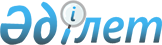 Тыңайтқыштардың (органикалық тыңайтқыштарды қоспағанда) субсидияланатын түрлерінің тізбесі және тыңайтқыштарды сатушыдан сатып алынған тыңайтқыштардың 1 тоннасына (литріне, килограмына) арналған субсидиялар нормаларын, сондай-ақ тыңайтқыштарды (органикалық тыңайтқыштарды қоспағанда) субсидиялауға бюджеттік қаражат көлемдерін бекіту туралы
					
			Күшін жойған
			
			
		
					Ақмола облысы әкімдігінің 2021 жылғы 7 сәуірдегі № А-4/158 қаулысы. Ақмола облысының Әділет департаментінде 2021 жылғы 16 сәуірде № 8430 болып тіркелді. Күші жойылды - Ақмола облысы әкімдігінің 2022 жылғы 19 сәуірдегі № А-4/189 қаулысымен
      Ескерту. Күші жойылды - Ақмола облысы әкімдігінің 19.04.2022 № А-4/189 (оның алғашқы ресми жарияланған күнінен бастап қолданысқа енгізіледі) қаулысымен.
      "Өсімдік шаруашылығы өнімінің шығымдылығы мен сапасын арттыруды субсидиялау қағидаларын бекіту туралы" Қазақстан Республикасы Ауыл шаруашылығы министрінің 2020 жылғы 30 наурыздағы № 107 бұйрығына (Нормативтік құқықтық актілерді мемлекеттік тіркеу тізілімінде № 20209 болып тіркелген) сәйкес, Ақмола облысының әкімдігі ҚАУЛЫ ЕТЕДІ:
      1. Бекітілсін:
      1) осы қаулының 1-қосымшасына сәйкес тыңайтқыштардың (органикалық тыңайтқыштарды қоспағанда) субсидияланатын түрлерінің тізбесі және тыңайтқыштарды сатушыдан сатып алынған тыңайтқыштардың 1 тоннасына (литріне, килограмына) арналған субсидиялар нормалары;
      2) осы қаулының 2-қосымшасына сәйкес тыңайтқыштарды (органикалық тыңайтқыштарды қоспағанда) субсидиялауға бюджеттік қаражат көлемдері.
      2. "Тыңайтқыштардың субсидияланатын түрлерінің тізбесі және тыңайтқыштарды сатушыдан сатып алынған тыңайтқыштардың 1 тоннасына (литріне, килограмына) арналған субсидиялардың нормаларын, сондай-ақ тыңайтқыштарды (органикалық тыңайтқыштарды қоспағанда) субсидиялауға бюджеттік қаражат көлемдерін бекіту туралы" Ақмола облысы әкімдігінің 2020 жылғы 18 мамырдағы № А-5/261 қаулысының (Нормативтік құқықтық актілерді мемлекеттік тіркеу тізілімінде № 7857 болып тіркелген) күші жойылды деп танылсын.
      3. Осы қаулының орындалуын бақылау Ақмола облысы әкімінің орынбасары Ғ.К. Әбдіхалықовқа жүктелсін.
      4. Осы қаулы Ақмола облысының Әділет департаментінде мемлекеттік тіркелген күнінен бастап күшіне енеді және ресми жарияланған күнінен бастап қолданысқа енгізіледі. Тыңайтқыштардың (органикалық тыңайтқыштарды қоспағанда) субсидияланатын түрлерінің тізбесі және тыңайтқыштарды сатушыдан сатып алынған тыңайтқыштардың 1 тоннасына (литріне, килограмына) арналған субсидиялар нормалары
      Ескерту. 1-қосымша жаңа редакцияда - Ақмола облысы әкімдігінің 22.12.2021 № А-12/663 (оның алғашқы ресми жарияланған күнінен бастап қолданысқа енгізіледі) қаулысымен. Тыңайтқыштарды (органикалық тыңайтқыштарды қоспағанда) субсидиялауға бюджеттік қаражат көлемдері
					© 2012. Қазақстан Республикасы Әділет министрлігінің «Қазақстан Республикасының Заңнама және құқықтық ақпарат институты» ШЖҚ РМК
				
      Ақмола облысының әкімі

Е.Маржикпаев
Ақмола облысы әкімдігінің
2021 жылғы 7 сәуірдегі
№ А-4/158 қаулысына
1-қосымша
№
Субсидияланатын тыңайтқыштардың түрлері
Тыңайтқыштардың құрамындағы әсер етуші заттар, %
Өлшем бірлігі
Субсидия нормалары теңге/ тонна, литр, килограмм
Азотты тыңайтқыштар
Азотты тыңайтқыштар
Азотты тыңайтқыштар
Азотты тыңайтқыштар
Азотты тыңайтқыштар
1
Аммиак селитрасы
N - 34,4
тонна
36 500
1
Б маркалы аммиак селитрасы
N - 34,4
тонна
36 500
2
Б маркалы сұйық нитрат аммоний
NH4NO3-52
тонна
236 607,0
3
Аммоний сульфаты
N-21, S-24
тонна
32 500
3
Түйіршіктелген аммоний сульфаты
N-21, S-24
тонна
32 500
3
Кристалды аммоний сульфаты
N-21, S-24
тонна
32 500
3
Түйіршіктелген В маркалы аммоний сульфаты минералды тыңайтқышы
N-21, S-24
тонна
32 500
3
Аммоний сульфаты, SiB маркалы (модификацияланған минералды тыңайтқыш)
N-21, S-24
тонна
32 500
3
Аммоний сульфаты +BMZ
N-21, S-24, B-0,018, Mn-0,030, Zn-0,060
тонна
32 500
3
Аммоний сульфаты 21%N+24%S
N-21, S-24
тонна
32 500
4
Карбамид
N - 46,2
тонна
50 500
4
Карбамид
N - 46
тонна
50 500
4
Б маркалы карбамид 
N - 46,2
тонна
50 500
4
Б маркалы карбамид 
N - 46
тонна
50 500
Карбамид SiB маркалы (модификацияланған минералды тыңайтқыш)
N - 46,2
Карбамид+BCMZ
N-46,2, B-0,02, Cu-0,03, Mn-0,030, Zn-0,060
Карбамид ЮТЕК
N-46,2
5
КАС+ сұйық тыңайтқыш
N-28-34, K2O-0,052, SO3-0,046, Fe-0,04
тонна
52 000
5
КАС-32 маркалы азотты сұйық тыңайтқыш
N - 32
тонна
52 000
5
КАС-32 маркалы сұйық азотты тыңайтқыш
N - 32
тонна
52 000
5
Сұйық азотты тыңайтқыш (КАС)
N аммонийлі - кемінде 6,8, N нитратты - кемінде. 6,8, N амидті - кемінде 13,5
тонна
52 000
5
Сұйық азотты тыңайтқыш (КАС)
N-32
тонна
52 000
5
Сұйық азотты тыңайтқыш
N-34
тонна
52 000
5
Сұйық тыңайтқыш "КАС-PS"
N-31, Р-1, S-1
тонна
52 000
5
КАС С кешенді тыңайтқыш
N - 26,10, S - 2,16
тонна
52 000
Фосфорлы тыңайтқыштар
Фосфорлы тыңайтқыштар
Фосфорлы тыңайтқыштар
Фосфорлы тыңайтқыштар
Фосфорлы тыңайтқыштар
6
"Б" маркалы суперфосфат минералды тыңайтқыш 
P2О5-15, К2О-5
тонна
17 531,3
6
"Б" маркалы суперфосфат минералды тыңайтқыш 
P2О5 -15, К2О -2
тонна
17 531,3
6
Микроэлементтермен байытылған ұнтақ тәрізді суперфосфат
P2О5-21,5
тонна
17 531,3
7
Шилісай кең орнының фосфоритті концентраты және ұны
P2О5-17
тонна
12 366,1
 8
Минералды тыңайтқыш-супрефос
N:12, P2О5:24+(Mg:0,5, Ca:14, S:25)
тонна
62 500
 8
Минералды тыңайтқыш-супрефос
N-12; P2О5-24; Mg-2; Ca-2; S-2
тонна
62 500
 8
Азот-фосфорлы күкірт құрамды тыңайтқыш, SiB маркалы (модификацияланған минералды тыңайтқыштар)
N-12, P2О5-24, CaO-14, Mg-0,5, SO3-25
тонна
62 500
 9
Hafa UP, несепзәр фосфаты (17,5-44-0)
N-17,5, P2О5-44
тонна
258 000
 9
Кешенді тыңайтқыш Growfert маркалы: 18-44-0 (UP)
N - 18%, P2О5 -44%
тонна
258 000
10
Аммофос
N -10, P - 46
тонна
62 500
10
Аммофос
N -12, P - 52
тонна
62 500
10
Аммофос, жоғарғы және бірінші сорт
N-10, P-46
тонна
62 500
10
Аммофос N-10, P-46 маркалы
N - 10, P - 46
тонна
62 500
10
Аммофос 10-46 маркасы
N - 10, P - 46
тонна
62 500
10
Аммофос N-12, P-52 маркалы
N -12, P - 52
тонна
62 500
10
Аммофос 12:52 маркалы
N - 12, P - 52
тонна
62 500
10
Аммофос 12-52 маркасы
N - 12, P - 52
тонна
62 500
10
Аммофоc 12:52, SiB маркалы (модификацияланған минералды тыңайтқыш)
N - 12, P - 52
тонна
62 500
10
Түйіршіктелген моноаммонийфосфаты
N-12, P-52
тонна
62 500
10
Түйіршіктелген МАР 12:52 моноаммонийфосфаты
N-12, P-52
тонна
62 500
10
Аммофос 12:52+B
N-12, P-52, B-0,03
тонна
62 500
10
Аммофос 12:52+Zn
N-12, P-52, Zn-0,21
тонна
62 500
10
Тыңайтқыш қоспасы маркалы: 10:46:0 (аммофос)
N-10, P-46
тонна
62 500
11
Аммофос, 12:39 маркалы
N-12, P-39
тонна
61 000
11
Аммофос, 11:42 маркалы
N-11, P-42
тонна
61 000
11
Аммофос, 10:39 маркалы
N-10, P-39
тонна
61 000
11
Аммофос, 10:36 маркалы
N-10, P-36
тонна
61 000
11
Аммофос, 10:33 маркалы
N-10, P-33
тонна
61 000
Калийлы тыңайтқыштар
Калийлы тыңайтқыштар
Калийлы тыңайтқыштар
Калийлы тыңайтқыштар
Калийлы тыңайтқыштар
12
Хлорлы калий
K-60
тонна
50 000
12
Хлорлы калий электролиттік
K2O-48
тонна
50 000
12
Хлорлы калий
K2O-60
тонна
50 000
12
Хлорлы калий, SiB маркалы (модификацияланған минералды тыңайтқыш)
K2O-43
тонна
50 000
12
Хлорлы калий
K2O-45
тонна
50 000
12
Техникалық хлорлы калий
K2O-60
тонна
50 000
Solumop маркалы калий хлориді
K2O-60, KCl-95,8
Кешенді тыңайтқыш Growfert маркалы: 0-0-61 (KCl)
K2O-61%
13 
Калий сульфаты
K2O-50
тонна
150 000
13 
Калий сульфаты (күкірт-қышқылды калий)
K2O-52%, SO4-53%
тонна
150 000
13 
Күкірт қышқылды калий, SiB маркалы (модификацияланған минералды тыңайтқыш)
K2O-50
тонна
150 000
13 
Күкірт қышқылды калий (калий сульфаты) тазартылған
K2O-53, SO3- 45
тонна
150 000
13 
Калий сульфаты (күкірт-қышқылды калий)
K2O-51, SO3- 46
тонна
150 000
13 
Калий сульфаты агрохимикаты
K-53, S-18
тонна
150 000
13 
Калий сульфаты (Krista SOP)
K2O-52, SO3- 45
тонна
150 000
13 
Калий сульфаты (Yara Tera Krista SOP)
K2O-52, SO3- 45
тонна
150 000
13 
Калий сульфаты
K2O-51, SO3- 45
тонна
150 000
13 
Минералды тыңайтқыш тазартылған күкірт қышқылды калий (калий сульфаты)
K2O-53, S-18
тонна
150 000
13 
Калий сульфаты
K2O-53, S-18
тонна
150 000
13 
Күкірт қышқылды калий (калий сульфаты) тазартылған (I сорт, II сорт)
K2O-53, S-18
тонна
150 000
13 
Growfert маркалы кешенді тыңайтқыш: 0-0-51 (SOP)
K2O-51%, SO3-47%
тонна
150 000
13 
Тыңайтқыш SOP 0.0.51 (47)
К:51+47SO3
тонна
150 000
Күрделі тыңайтқыштар
Күрделі тыңайтқыштар
Күрделі тыңайтқыштар
Күрделі тыңайтқыштар
Күрделі тыңайтқыштар
14
Фосфорлы-калийлі тыңайтқыштар
Р-27%, К-4%
тонна
25 750
15
Карбамид агрохимикаты күкіртпен С 12 маркалы
N-33, S-12
тонна
83 800
15
Карбамид агрохимикаты күкіртпен С 7,5 маркалы
N-35, S-7
тонна
83 800
15
Карбамид агрохимикаты күкіртпен С 4 маркалы
N-40, S-4
тонна
83 800
16
11-37 маркалы кешенді сұйық тыңайтқыштар (КСТ)
N-11, Р-37
тонна
65 000
16
Сұйық кешенді тыңайтқыш (КСТ)
N-11, Р-37
тонна
65 000
17
Кешенді тыңайтқыш ЖСУ ФСМ
N-5,49, Р2О5-13,14, К2О-1,25, SO3-3,75
тонна
76 785,72
18
Азотты-фосфорлы-калийлі тыңайтқыш, маркалы 15:15:15
N-15, P-15, K-15
тонна
54 000
18
Нитроаммофоска маркалы 15:15:15
N-15, P-15, K-15
тонна
54 000
18
Нитроаммофоска маркалы NPK 15:15:15
N-15, P-15, K-15
тонна
54 000
18
Нитроаммофоска (азофоска) маркалы NPK 15-15-15
N-15, P-15, K-15
тонна
54 000
18
Азотты-фосфорлы-калийлі тыңайтқыш, маркалы 15-15-15
N-15, P-15, K-15
тонна
54 000
18
Азотты-фосфорлы-калийлі тыңайтқыш-нитроаммофоска (азофоска), NPK-тыңайтқыш
N 15 P 15 K 15
тонна
54 000
18
Азотты-фосфорлы-калийлі кешенді минералды тыңайтқыш (NPK-тыңайтқыш)
N 15 P 15 K 15
тонна
54 000
18
Азотты-фосфорлы-калийлі кешенді минералды тыңайтқыш (NPK – тыңайтқыш маркалы 15:15:15
N 15 P 15 K 15
тонна
54 000
18
Азотты-фосфорлы-калийлі тыңайтқыш (диаммофоска) маркалы 15:15:15
N 15 P 15 K 15
тонна
54 000
18
Нитроаммофоска 15:15:15, SiB маркалы (модификацияланған минералды тыңайтқыш)
N 15 P 15 K 15
тонна
54 000
18
Азотты-фосфорлы-калийлі нитроаммофоска азофоска тыңайтқыш
N 16 P 16 K 16
тонна
54 000
18
Азотты-фосфорлы-калийлі-нитроаммофоска (азофоска) тыңайтқыш
N 16 P 16 K 16
тонна
54 000
18
Азотты-фосфорлы-калийлі - нитроаммофоска (азофоска) тыңайтқыш, NPK-тыңайтқыш
N 16 P 16 K 16
тонна
54 000
18
Азотты-фосфорлы-калийлі кешенді минералды тыңайтқыш (NPK - тыңайтқыш) маркалы 16:16:16 
N 16 P 16 K 16
тонна
54 000
18
Нитроаммофоска маркалы NPK 16:16:16 
N-16, P-16, K-16
тонна
54 000
18
Нитроаммофоска (азофоска) маркалы NPK 16-16-16
N-16, P-16, K-16
тонна
54 000
18
Нитроаммофоска 16:16:16, маркалы SiB (модификацияланған минералды тыңайтқыш)
N- 16, P-16, K-16
тонна
54 000
18
Нитроаммофоска NPK маркалы 16:16:16+BCMZ
N- 16, P-16, K-16, B-0,02, Cu-0,03, Mn-0,030, Zn-0,060
тонна
54 000
18
Жақсартылған түйіршікті құрамды нитроаммофоска
N- 16, P-16, K-16
тонна
54 000
18
16:16:16 маркалы жақсартылған түйіршікті құрамды нитроаммофоска
N- 16, P-16, K-16
тонна
54 000
18
8:24:24 маркалы жақсартылған түйіршікті құрамды нитроаммофоска
N- 8, P-24, K-24
тонна
54 000
18
17:0,1:28 маркалы жақсартылған түйіршікті құрамды нитроаммофоска
N- 17, P-0,1, K-28
тонна
54 000
18
21:0,1:21 маркалы жақсартылған түйіршікті құрамды нитроаммофоска
N- 21, P-0,1, K-21
тонна
54 000
18
15:24:16 маркалы жақсартылған түйіршікті құрамды нитроаммофоска
N- 15, P-24, K-16
тонна
54 000
18
Нитроаммофоска (азофоска) маркалы NPK 16-16-8
N-16, P-16, K-8
тонна
54 000
18
Азотты-фосфорлы-калийлі тыңайтқыш маркалы диаммофоска 10-26-26
N 10 P 26 K 26
тонна
54 000
18
Азотты-фосфорлы-калийлі тыңайтқыш, маркалы NPK-1 (диаммофоска)
N 10 P 26 K 26
тонна
54 000
18
Азотты-фосфорлы-калийлі тыңайтқыш маркалы диаммофоска 10-26-26, NPK-1 (диаммофоска)
N 10 P 26 K 26
тонна
54 000
18
Азотты-фосфорлы- калийлі кешенді минералды тыңайтқыш (NPK- тыңайтқыш) маркалы 10:26:26
N 10 P 26 K 26
тонна
54 000
18
Азотты-фосфорлы-калийлі тыңайтқыш, маркалы 10-26-26
N 10 P 26 K 26
тонна
54 000
18
Азотты-фосфорлы-калийлі тыңайтқыш, маркалы 10:26:26
N 10 P 26 K 26
тонна
54 000
18
Азотты-фосфорлы-калийлі (диаммофоска) тыңайтқыш, маркалы 10:26:26
N 10 P 26 K 26
тонна
54 000
18
Азотты-фосфорлы-калийлі-нитроаммофоска (азофоска) тыңайтқыш, NPK-тыңайтқыш
N 10 P 26 K 26
тонна
54 000
18
Азотты-фосфорлы-калийлі- диаммофоска тыңайтқыш 10-26-26
N 10 P 26 K 26
тонна
54 000
18
Азотты-фосфорлы-калийлі тыңайтқыш, маркалы 10:20:20
N 10 P 20 K 20
тонна
54 000
18
Азотты-фосфорлы-калийлі тыңайтқыш, маркалы 13:19:19
N-13, P-19, K-19
тонна
54 000
18
Азотты-фосфорлы-калийлі тыңайтқыш, маркалы NPK-1 (диаммофоска)
N-8, P-20, K-30
тонна
54 000
18
Азотты-фосфорлы-калийлі тыңайтқыш маркалы 8-20-30
N-8, P-20, K-30
тонна
54 000
18
Азотты-фосфорлы-калийлі кешенді минералды тыңайтқыш (NPK тыңайтқыш) маркалы 5:14:14
N-5%, P2O5-14%, K2O-14%
тонна
54 000
18
Азотты-фосфорлы-калийлі-нитроаммофоска (азофоска) тыңайтқыш, NPK-тыңайтқыш
N-5%, P2O5-14%, K2O-14%
тонна
54 000
18
Азотты-фосфорлы-калийлі-нитроаммофоска (азофоска) тыңайтқыш, NPK-тыңайтқыш
N-6%, P2O5-14%, K2O-14%
тонна
54 000
18
Азотты-фосфорлы-калийлі кешенді минералды тыңайтқыш (NPK тыңайтқыш) маркалы 6:14:14
N-6%, P2O5-14%, K2O-14%
тонна
54 000
18
Азотты-фосфорлы-калийлі-нитроаммофоска (азофоска) тыңайтқыш, NPK-тыңайтқыш
N-13, P-13, K-24
тонна
54 000
18
Нитроаммофоска (азофоска) маркалы NPK 13-13-24
N-13, P-13, K-24
тонна
54 000
18
Нитроаммофоска марка 14:14:23
N-14, P-14, K-23
тонна
54 000
18
Азотты-фосфорлы-калийлі кешенді минералды тыңайтқыш (NPK- тыңайтқыш) маркалы 20:20:10
N 20 P 20 K 10
тонна
54 000
18
Азотты-фосфорлы-калийлі-нитроаммофоска (азофоска) тыңайтқыш, NPK- тыңайтқыш
N 20 P 20 K 10
тонна
54 000
18
Нитроаммофоска (азофоска) маркалы NPK 20-10-10
N 20 P 10 K 10
тонна
54 000
18
Нитроаммофоска (азофоска) маркалы NPK 24-6-12
N-24, P-6, K-12
тонна
54 000
18
Кешенді азотты-фосфорлы-калийлі минералды тыңайтқыш (NPK тыңайтқыш қоспалары)
N 16 P 16 K 16
тонна
54 000
18
Кешенді азотты-фосфорлы-калийлі минералды тыңайтқыш (NPK тыңайтқыш қоспалары)
N 13 P 19 K 19
тонна
54 000
18
Кешенді азотты-фосфорлы-калийлі минералды тыңайтқыш (NPK тыңайтқыш қоспалары)
N 20 P 14 K 20
тонна
54 000
18
NPK(S) 8-20-30 (2) маркалы күкірт құрамды азотты-фосфорлы-калийлі тыңайтқыш
N-8, P-20, K-30, S-2
тонна
54 000
18
Азотты-фосфорлы-калийлі тыңайтқыш маркалы NPK-1 (диаммофоска), NPKS-8
N-8, P-20, K-30, S-2
тонна
54 000
18
Нитроаммофоска (азофоска) маркалы NPK 20-10-10+S
N-20, P-10, K-10, S-4
тонна
54 000
18
Азотты-фосфорлы-калийлі-нитроаммофоска (азофоска) тыңайтқыш, NPK тыңайтқыш
N-15, P-15, K-15, S-12
тонна
54 000
18
Азотты-фосфорлы-калийлі-нитроаммофоска (азофоска) тыңайтқыш, NPK тыңайтқыш
N-16, P-16, K-16, S-12
тонна
54 000
 19
Нитроаммофоска маркалы 14:14:23
N-14, P-14, K-23, S-1,7, Ca-0,5, Mg-0,9
тонна
78 500
 19
Нитроаммофоска, маркалы 23:13:8
N-23, P-13, K-8, S-1, Ca-0,5, Mg-0,4
тонна
78 500
 19
Нитроаммофоска. Кешенді азотно-фосфорлы-калийлі тыңайтқыш маркалы 23:13:8
N-23, P-13, K-8, S-1, Ca-0,5, Mg-0,4
тонна
78 500
 19
Азотно-фосфорлы-калийлі (диаммофоска) тыңайтқыш, маркалы 10:26:26
N-10, P-26, K-26, S-1, Ca-0,8, Mg-0,8
тонна
78 500
 19
Нитроаммофоска, маркалы 10:26:26
N-10, P-26, K-26, S-1, Ca-0,8, Mg-0,8
тонна
78 500
 19
Жақсартылған түйіршікті құрамды нитроаммофоска
N-16, P-16, K-16, S-2, Ca-1, Mg-0,6
тонна
78 500
Нитроаммофоска. Кешенді азотты-фосфорлы-калийлі тыңайтқыш маркалы 16:16:16
N-16, P-16, K-16, S-2, Ca-1, Mg-0,6
Нитроаммофоска. Кешенді азотты-фосфорлы-калийлі тыңайтқыш маркалы 8:24:24
N-8, P-24, K-24, S-2, Ca-1, Mg-0,6
Нитроаммофоска. Кешенді азотты-фосфорлы-калийлі тыңайтқыш маркалы 17:0,1:28
N-17, P-0,1, K-28, S-0,5, Ca-0,5, Mg-0,5
Нитроаммофоска, маркалы 14:14:23
N-14, P-14, K-23, S-1,7, Ca-0,5, Mg-0,9
20
Құрамында күкірт бар азотты-фосфорлы тыңайтқыш, маркалы NP+S=20:20+14 
N-20, P-20, S-14
тонна
69 196,5
Құрамында күкірт бар азотты-фосфорлы тыңайтқыш маркалы NP+S=20:20+14 
N-20, P-20, S-14
тонна
69 196,5
Құрамында күкірт бар күрделі азотты-фосфорлы тыңайтқыш (NP+S-тыңайтқыш) маркалы 20:20:14 
N-20, P-20, S-14
тонна
69 196,5
Құрамында күкірт бар күрделі азотты-фосфорлы тыңайтқыш маркалы 20:20 
N-20, P-20, S-14
тонна
69 196,5
Құрамында күкірт бар күрделі азотты-фосфорлы тыңайтқыш маркалы 20:20 
N-20, P-20, S-8-14
тонна
69 196,5
Құрамында күкірт бар азотты-фосфорлы тыңайтқыш, маркалы SiB (модификацияланған минералды тыңайтқыш)
N-20, P-20, S-14
тонна
69 196,5
Құрамында күкірт бар күрделі азотты-фосфорлы тыңайтқыш, маркалы 20:20+BCMZ 
N-20, P-20, S-14, B-0,02, Cu-0,03, Mn-0,030, Zn-0,060
тонна
69 196,5
Құрамында күкірт бар азотты-фосфорлы тыңайтқыш маркалы 20:20 (13,5) 
N-20, P-20, S-13,5
Құрамында күкірт бар күрделі азотты-фосфорлы тыңайтқыш (NP+S-тыңайтқыш) маркалы 20:20:12
N-20, P-20, S-12
Құрамында күкірт бар күрделі азотты-фосфорлы тыңайтқыш (NP+S-тыңайтқыш) маркалы 20:20:10
N-20, P-20, S-10
Құрамында күкірт бар күрделі азотты-фосфорлы тыңайтқыш (NP+S-тыңайтқыш) маркалы 20:20:8
N-20, P-20, S-8
Құрамында күкірт бар күрделі азотты-фосфорлы тыңайтқыш (NP+S-тыңайтқыш) маркалы 17:22:14
N-17, P-22, S-14
Құрамында күкірт бар азотты-фосфорлы тыңайтқыш маркалы 16:20(14) 
N-16, P-20, S-14
Құрамында күкірт бар азотты-фосфорлы тыңайтқыш маркалы NP+S=16:20+12 
N-16, P-20, S-12
Құрамында күкірт бар азотты-фосфорлы тыңайтқыш маркалы NP+S=16:20+12 
N-16, P-20, S-12
Сульфоаммофос агрохимикаты
N-16, P-20, S-12
Cульфоаммофос
N-16, P-20, S-12
Құрамында күкірт бар азотты-фосфорлы тыңайтқыш маркалы 15:25 (12) 
N-15, P-25, S-12
Құрамында күкірт бар азотты-фосфорлы тыңайтқыш маркалы 14:34 (13,5) 
N-14, P-34, S-13,5
21
Азот-фосфор-калий-күкірт құрамды тыңайтқыш, (NPКS- тыңайтқыш)
N кемінде 4,0% Р2О5-кемінде 9,6%, К2О- кемінде 8,0%, SO3-кемінде 12,0%, СаО- кемінде 10,2%, MgO- кемінде 0,5%
тонна
51 857,0
22
Азот-фосфор-күкірт құрамды тыңайтқыш (маркалы А, Б, В)
 құрамында кемінде % аммонийлі азот кемінде 6,0; Р2О5-11,0; SO3-15.0; СаО-14,0; MgO-0,25
тонна
49 107,0
23
Фосфор-калий құрамды тыңайтқыш (РК-тыңайтқыш)
 (Р2О5- кемінде 14%, К2О-8,0% дейін, СаО- кемінде 13,2%, MgO- кемінде 0,45%) 
тонна
34 881,0
24
Фосфор-калий-күкірт құрамды тыңайтқыш (РКЅ-тыңайтқыш)
Р2О5- кемінде 13,1%, К2О- 7,0% дейін, SО3- 7,0% дейін, СаО- кемінде 13,3%, MgО-кемінде 0,4%
тонна
35 144,5
25
Фосфор-күкірт құрамды тыңайтқыш (РS-тыңайтқыш)
Р2О5- кемінде 11,0%, SO3-10,0% дейін, СаО- кемінде 13,5%, MgO- кемінде 0,45%)
тонна
29 065,0
26
Моноаммонийфосфат арнайы суда еритін, маркалы А 
N-12, P2О5-61 
тонна
160 000
26
Моноаммонийфосфат (MAP)
N-12, P2О5-61 
тонна
160 000
26
Моноаммонийфосфат суда еритін кристалды маркалы А
N – 12, P - 61
тонна
160 000
26
Моноаммонийфосфат арнайы суда еритін кристалды тазартылған маркалы: А, Б
N – 12, P - 61
тонна
160 000
26
Моноаммонийфосфат суда еритін кристалды маркалы: А, Б
N-12 P-60; N-12 P-61
тонна
160 000
26
Моноаммонийфосфат суда еритін кристалды маркалы Б
N 12 P 60
тонна
160 000
26
Моноаммонийфосфат
P2О5-61, N 12 
тонна
160 000
26
Моноаммонийфосфат тазартылған
N-12%, P2O5-61%
тонна
160 000
Кешенді тыңайтқыш Growfert маркалы: 12-61-0 (MAP)
N - 12%, P2O5 -61%
 27
Диаммонийфосфат тыңайтқышы
N-18, P-46
тонна
84 000
28
Монофосфат калия агрохимикаты
P 52 K 34 
тонна
357 143
28
Монокалийфосфат агрохимикаты
P-52, K-34 
тонна
357 143
28
Монокалийфосфат минералды тыңайтқыш
P2O5-52, K20-34
тонна
357 143
28
Krista MKP (монокалий фосфат) тыңайтқыш
P2O5-52, K20-34
тонна
357 143
28
Yara Tera Krista MKP (монокалий фосфат) тыңайтқыш
P2O5-52, K20-34
тонна
357 143
28
Монокалийфосфат
P2O5-52, K20-34
тонна
357 143
28
МКР тыңайтқыш
P2O5-52, K20-34
тонна
357 143
28
Haifa калий Монофосфаты
P2O5-52, K20-34
тонна
357 143
28
Кешенді тыңайтқыш Growfert маркалы: 0-52-34 (MKP)
P2O5 -52%, K20 – 34%
тонна
357 143
29 
"НИТРОКАЛЬЦИЙФОСФАТ" НИТРОФОС маркалы А, Б, В 
N-6, P-16, Са-11
тонна
70 000
Микротыңайтқыштар
Микротыңайтқыштар
Микротыңайтқыштар
Микротыңайтқыштар
Микротыңайтқыштар
30
"МЭРС" микробиотыңайтқышы" құрамында микроэлементтер бар қоректі ерітінділер
фитоқосынды Fe-2,5, фитоқосынды Mo-2,0, фитоқосынды Cu-1,0, фитоқосынды Zn-2,5, фитоқосынды Mn-1,0, фитоқосынды Сo-0,5, фитоқосынды B-0,5
литр
2 008,9
31
Yara Liva Calcinit (кальций нитраты) тыңайтқыш
N- 15,5, NH4-1,1, NO3-14,4, CaO-26,5
тонна
75 000
31
Yara Liva ТМ CALCINIT кальций нитраты
N- 15,5, NH4-1,1, NO3-14,4, CaO-26,5
тонна
75 000
31
Кальций нитраты (кальцийлі селитра), А маркасы
N-14,9; CaO-27,0
тонна
75 000
31
Кальций нитраты (кальцийлі селитра), Б маркасы
N-14,5; CaO-26,3; B-0,3
тонна
75 000
Кальций нитраты (кальцийлі селитра), В маркасы
N-13,9; K2O-3,0; CaO-26,0
Кальций нитраты (кальцийлі селитра), Г маркасы
N-12,0; CaO-23,8
Кальций нитраты (кальцийлі селитра), маркалы А 
N-14,9; CaO-27
Кальций нитраты шоғырланған
CaO-32; N-17 
Кальций нитраты шоғырланған (Haifa-Cal Prime)
N-17, N-NО3-16,7, CaO-33; Ca-23,5
Сұйық кальций нитраты
Са(NО3)2-51
Haifa кальцийлі селитра
 N-15,5, NH4-1,1, NO3-14,4, CaO-26,5
Түйіршектелген кальцийлі селитра маркалы Е, Yara Liva Calcinit
N-17; CaO-33
Кешенді тыңайтқыш Growfert маркалы: 15-0-0 + 27 CaO (CN)
N-15%, CaO-27%
"Г" маркалы түйіршіктелген кальцийлі селитрасы
N-26,8%, CaO-31%
"Е" маркалы түйіршіктелген кальцийлі селитрасы
N-15,5%, CaO-26,5%
32
Минералды тыңайтқыш Kristalon Special 18-18-18
N-18, NH4-3,3, NO3-4,9, N карбамидті- 9,8, P2O5-18, K2O-18, MgO-3, SO3-5, B-0,025, Cu-0,01, Fe- 0,07, Mn-0,04, Zn-0,025, Mo-0,004
тонна
455 000
32
Kristalon Special 18-18-18
N-18, NH4-3,3, NO3-4,9, N карбамидті- 9,8, P2O5-18, K2O-18, MgO-3, SO3-5, B-0,025, Cu-0,01, Fe- 0,07, Mn-0,04, Zn-0,025, Mo-0,004
тонна
455 000
Минералды тыңайтқыш Kristalon Red 12-12-36 
N-12, NH4-1,9, NO3-10,1, P2O5-12, K2O-36, MgO-1, SO3-2,5, B-0,025, Cu-0,01, Fe-0,07, Mn-0,04, Zn-0,025, Mo-0,004
Kristalon Red 12-12-36
N-12, NH4-1,9, NO3-10,1, P2O5-12, K2O-36, MgO-1, SO3-2,5, B-0,025, Cu-0,01, Fe-0,07, Mn-0,04, Zn-0,025, Mo-0,004
Минералды тыңайтқыш Kristalon Yellow 13-40-13 
N-13, NH4-8,6, NO3-4,4, P2O5-40, K2O-13, B-0,025, Cu-0,01, Fe-0,07, Mn-0,04, Zn-0,025, Mo-0,004
Kristalon Yellow 13-40-13
N-13, NH4-8,6, NO3-4,4, P2O5-40, K2O-13, B-0,025, Cu-0,01, Fe-0,07, Mn-0,04, Zn-0,025, Mo-0,004
Минералды тыңайтқыш Kristalon Cucumber 14-11-31
N-14, NO3-7, N карбамидті-7, P2O5-11, K2O-31, MgO-2,5, SO3-5, B-0,02, Cu-0,01, Fe-0,15, Mn-0,1, Zn-0,01, Mo-0,002
Kristalon Cucumber 14-11-31
N-14, NO3-7, N карбамидті-7, P2O5-11, K2O-31, MgO-2,5, SO3-5, B-0,02, Cu-0,01, Fe-0,15, Mn-0,1, Zn-0,01, Mo-0,002
Yara Kristalon Brown 3-11-38 микроэлементтері бар кешенді суда еритін NPK тыңайтқыш
N-3, N-NO3-3, P2O5-11, K2O-38, MgO-4, SO3-27,5, B-0,025, CuO-0,1, Fe-0,07, Mn-0,04, Mo-0,004, Zn-0,025
Yara Tera Kristalon Brown 3-11-38 (қоңыр кристалон)
N-3, N-NO3-3, P2O5-11, K2O-38, MgO-4, SO3-27,5, B-0,025, CuO-0,1, Fe-0,07, Mn-0,04, Mo-0,004, Zn-0,025
Yara Tera Kristalon микроэлементері бар кешенді суда еритін NPK тыңайтқыштар
N-14, NO3-7, N карбамидті-7, P2O5-11, K2O-31, MgO-2,5, SO3-5, B-0,02, Cu-0,01, Fe-0,15, Mn-0,1, Zn-0,01, Mo-0,002
Yara Tera Kristalon микроэлементері бар кешенді суда еритін NPK тыңайтқыштар
N-12, NH4-1,9, NO3-10,1, P2O5-12, K2O-36, MgO-1, SO3-2,5, B-0,025, Cu-0,01, Fe-0,07, Mn-0,04, Zn-0,025, Mo-0,004
Yara Tera Kristalon микроэлементері бар кешенді суда еритін NPK тыңайтқыштар
N-18, NH4-3,3, NO3-4,9, N карбамидті- 9,8, P2O5-18, K2O-18, MgO-3, SO3-5, B-0,025, Cu-0,01, Fe- 0,07, Mn-0,04, Zn-0,025, Mo-0,004
Yara Tera Kristalon микроэлементері бар кешенді суда еритін NPK тыңайтқыштар
N-13, NH4-8,6, NO3-4,4, P2O5-40, K2O-13, B-0,025, Cu-0,01, Fe-0,07, Mn-0,04, Zn-0,025, Mo-0,004
33
Yara Vita Rexolin D12, темір хелаты DTPA тыңайтқыш
Fe-11,6
килограмм
1400,0
33
Yara Tera Rexolin D12, темір хелаты DTPA тыңайтқыш
Fe-11,6
килограмм
1400,0
33
"Хелатэм" микротыңайтқыш маркалы ДТПА Fe түйіршектелген
Fe-11
килограмм
1400,0
33
Yara Vita Rexolin Q40 тыңайтқыш, темір хелаты EDDHA 
Fe-6
килограмм
1400,0
33
Yara Tera Rexolin Q40 тыңайтқыш, темір хелаты EDDHA 
Fe-6
килограмм
1400,0
33
АМ ЕДДНА Fe 6%
Fe (EDDHA) - 6, N-0,5
килограмм
1400,0
33
EDTA Fe 13%
Fe-13, N-0,5
килограмм
1400,0
 34
Кристалды микроэлементтер хелатталған тыңайтқыштар Ультрамаг маркалы "хелат Fe-13" 
Fe – 13
литр
2835,0
35
Yara Vita Rexolin Zn15, мырыш хелаты EDTA тыңайтқыш
Zn-14,8
килограмм
1850,0
35
Yara Tera Rexolin Zn15, мырыш хелаты EDTA тыңайтқыш
Zn-14,8
килограмм
1850,0
36 
Кристалды микроэлементтер хелатталған тыңайтқыштар Ультрамаг маркалы "Хелат Zn -15" 
Zn -15
литр
2835,0
37
Yara Vita Rexolin Mn13 тыңайтқыш, марганец хелаты EDTA
Mn-12,8
килограмм
1777,5
37
Yara Vita Rexolin Mn13 тыңайтқыш, марганец хелаты EDTA
Mn-12,8
килограмм
1777,5
38 
Кристалды микроэлементтер хелатталған тыңайтқыштар Ультрамаг маркалы "Хелат Mn -13" 
Mn -13
литр
2835
39
Yara Vita Rexolin Cu15 тыңайтқыш, мыс хелаты EDTA 
Cu-14,8
килограмм
2487,5
39
Yara Tera Rexolin Cu15 тыңайтқыш, мыс хелаты EDTA 
Cu-14,8
килограмм
2487,5
 40
Кристалды микроэлементтер хелатталған тыңайтқыштар Ультрамаг маркалы "Хелат Cu -15" маркалы хелатты
Cu -15
литр
2835,0
41
Yara Vita Rexolin Ca10 тыңайтқыш
Са-9,7
килограмм
2120,0
41
Yara Tera Rexolin Ca10 тыңайтқыш
Са-9,7
килограмм
2120,0
42 
Yara Vita Stopit тыңайтқыш
Са-12 + адьюванттар
литр
712,5
43
Yara Vita Rexolin APN тыңайтқыш
B-0,85, Cu-0,25, Fe-6, Mn-2,4, Zn-1,3, Mo-0,25
килограмм
2292,5
43
Yara Tera Rexolin APN тыңайтқыш
B-0,85, Cu-0,25, Fe-6, Mn-2,4, Zn-1,3, Mo-0,25
килограмм
2292,5
44
Yara Vita Rexolin ABC тыңайтқыш
K2O-12, MgO-3, SO3-6,2, B-0,5, Cu-1,5, Fe-4, Mn-4, Zn-1,5, Mo-0,1
килограмм
2017,5
Yara Tera Rexolin ABC тыңайтқыш
K2O-12, MgO-3, SO3-6,2, B-0,5, Cu-1,5, Fe-4, Mn-4, Zn-1,5, Mo-0,1
45
Yara Vita Tenso Coctail тыңайтқыш
B-0,52, Cu-0,53, Fe-3,8, Mn-2,57, Zn-0,53, Mo-0,13, CaO-3,6
килограмм
2880,0
45
Yara Tera Tenso Coctail тыңайтқыш
B-0,52, Cu-0,53, Fe-3,8, Mn-2,57, Zn-0,53, Mo-0,13, CaO-3,6
килограмм
2880,0
46
Yara Vita Brassitrel тыңайтқыш
MgO-8,3, SО3- 28,75, B-8, Vn-7, Mo-0,4 + адьюванттар
килограмм
1537,5
47
Yara Vita agriphos тыңайтқыш
P205-29,1, K20-6,4, Cu-1, Fe-0,3, Mn-1,4, Zn-1
литр
1380,0
48
Yara Vita ZINTRAC 700
N1, Zn-40
литр
2340,0
49
Yara Vita MOLYTRAC 250
P2O5-15,3, Mo-15,3
литр
7235,0
50
Yara Vita BORTRAC 150
N-4,7, B-11 + адьюванттар
литр
922,5
51 
Yara Vita KOMBIPHOS тыңайтқыш
P205-29,7, K20-5,1, MgO-4,5, Mn-0,7, Zn-0,34 +адьюванттар
литр
1347,5
 52
7-сулы күкірт қышқылды магний
MgO-16,4, S-12,9
тонна
70 000
 52
7-сулы күкірт қышқылды Магний (магний сульфаты)
MgO-16,9, S-13,5
тонна
70 000
 52
Магний сульфаты (Krista MgS)
Mg2O-16, SO3- 32
тонна
70 000
 52
Магний сульфаты (Yara Tera Krista MgS)
Mg2O-16, SO3- 32
тонна
70 000
 52
Күкірт қышқылды Магний (магний сульфаты), А маркасы
MgO-29,7; S-23,5
тонна
70 000
 52
Күкірт қышқылды Магний (магний сульфаты) А маркасы (I сорт, II сорт, III сорт)
MgO-29,8; S-23,8
тонна
70 000
 52
Күкірт қышқылды Магний (магний сульфаты), Б маркасы
MgO-28,1; S-22,4
тонна
70 000
 52
Күкірт қышқылды Магний (магний сульфаты), В маркасы
MgO-16,9; S-13,5
тонна
70 000
Күкірт қышқылды Магний (магний сульфаты), В маркасы
MgO-16,4; S-13,4
Магний сульфаты
MgO-16; S-13
Агрохимикат магний сульфаты, маркалы: ұсақ кристалды Эпсомит, түйіршіктелген Эпсомит, ұсақ кристалды Кизерит, түйіршіктелген Кизерит
Mg-16,7; S-13,3
Кешенді тыңайтқыш Growfert маркалы "Magnesium Sulphate"
МgО-16%, SО3-32%
53
Krista K Plus (калия нитраты) тыңайтқыш
N-13,7, NO3-13,7, K2O - 46,3
тонна
165 000
53
Yara Tera Krista K Plus (калий нитраты) тыңайтқыш
N-13,7, NO3-13,7, K2O - 46,3
тонна
165 000
53
Минералды тыңайтқыш азотқышқылды калий (калий нитраты)
N-13,6, K2O -46
тонна
165 000
53
Азот қышқылды калий (калий нитраты)
N-13,6, K2O -46
тонна
165 000
53
Азот қышқылды калий (калий нитраты)
N-13,7%, K2O-46,3%
тонна
165 000
53
Калий нитраты (Potassium nitrate)
N-13,7%, K2O-46%
тонна
165 000
53
Калийлық селитра Multi-K GG
N-13,5, K2O-46,2
тонна
165 000
53
Калийлық селитра техникалық маркалы АШ 
N-13,7, K2O -46,3
тонна
165 000
53
Кешенді тыңайтқыш Growfert маркалы: 13-0-46 (NOP)
N-13%, K2O -46%
тонна
165 000
54
Krista MAG тыңайтқыш (магния нитраты) 
N-3-11, NO3-11, MgO - 15
тонна
90000
54
Yara Tera Krista MAG тыңайтқыш (магний нитраты)
N-3-11, NO3-11, MgO - 15
тонна
90000
54
Магний нитраты (магний селитрасы)
N-11,1; MgO - 15,5
тонна
90000
54
6-сулы азот қышқылды магний (магнийлық селитра)
MgO - 15,5; N-11,1
тонна
90000
54
Магний нитраты (магнийлық селитра)
N-11; Mg - 15
тонна
90000
Кешенді тыңайтқыш Growfert маркалы: 11-0-0 + 15 MgO (MN)
N-11%, MgO-15%
55
BlackJak тыңайтқыш
гуминды қышқылдар- 19-21, фульвоқышқылдары-3-5, ульминды қышқылдар және гумин
литр
2587,5
56
Terra-Sorb foliar тыңайтқыш
бос аминоқышқылдар- 9,3, N-2,1, B-0,02, Zn-0,07, Mn-0,04
литр
2300
57
Terra-Sorb complex тыңайтқыш
бос аминоқышқылдары-20, N-5,5, B-1,5, Zn-0,1, Mn-0,1, Fe-1,0, Mg-0,8, Mo-0,001
литр
2875
58
Millerplex тыңайтқыш
N-3, P205-3, K20-3, теңіз балдырларының сығындысы
литр
4830
 59
Yara Vita ТМ Azos 300ТМ
S-22,8, N-15,2 + адьюванттар
литр
758
60
Хлорсыз кешенді минералды тыңайтқыш Yara Mila Complex 12-11-18
N-12, P2O5-11, K2O-18, MgO-2,7, SO3-20, B-0,015, Mn-0,02, Zn-0,02
тонна
230 000
61
Yara Mila NPK 16-27-7 тыңайтқыш
N-16, P2O5-27, K2O-7, SO3-5, Zn-0,1
тонна
230 000
61
Yara Mila NPK 12-24-12 тыңайтқыш
N-12, P2O5-24, K2O-12, MgO-2, SO3-5, Fe-0,2, Zn-0,007
тонна
230 000
61
Yara Mila NPK 9-12-25 тыңайтқыш
N-9, P2O5-12, K2O-25, MgO-2, SO3-6,5, В-0,02
тонна
230 000
62
Органо-минералды тыңайтқыш Биостим маркалы "Старт" 
аминоқышқылдар – 5,5, полисахаридтер – 7,0, N – 4,5, Р2О5 – 5,0, К2О – 2,5, MgO - 1,0, Fe – 0,2, Mn – 0,2, Zn – 0,2, Cu -0,1, B – 0,1, Mo – 0,01
литр
3 450
63
Органо-минералды тыңайтқыш Биостим маркалы "Әмбебап"
аминоқышқылдар – 10,0, N – 6,0, К2О – 3,0%, SO3 – 5,0%
литр
3 375
64
Органо-минералды тыңайтқыш Биостим маркалы "Өсім" 
аминоқышқылдар – 4,0, N – 4,0, Р2О5 – 10,0, SO3 – 1,0, MgO - 2,0, Fe – 0,4, Mn – 0,2, Zn – 0,2, B – 0,1
литр
3 375
65
Органо-минералды тыңайтқыш Биостим маркалы "Астық"
аминоқышқылдар – 7,0, N – 5,5, Р2О5 – 4,5, К2О – 4,0, SO3 – 2,0, MgO - 2,0, Fe – 0,3, Mn – 0,7, Zn – 0,6, Cu -0,4, B – 0,2, Mo – 0,02, Co – 0,02
66
Органо-минералды тыңайтқыш Биостим маркалы "Майлы"
аминоқышқылдары – 6,0, N – 1,2, SO3 – 8,0, MgO - 3,0, Fe – 0,2, Mn – 1,0, Zn – 0,2, Cu – 0,1, B – 0,7, Mo – 0,04, Co – 0,02
67
Органо-минералды тыңайтқыш Биостим маркалы "Қызылша"
аминоқышқылдары-6,0,N-3,5, SO3-2,0,MgO-2,5, Fe-0,03,Mn-1,2, Zn-0,5, Cu-0,03, B-0,5, Mo-0,02
68
Органо-минералды тыңайтқыш Биостим маркалы "Жүгері"
аминоқышқылдары-6,0, N-6, SO3-6,0, MgO-2,0, Fe-0,3,Mn-0,2, Zn-0,9, Cu-0,3, B-0,3, Mo-0,02, Cо-0,2
69
Ультрамаг Комби тыңайтқыш маркалы "Жүгері үшін"
N-15%, SO3-4,2%, MgO-2,0%, Fe-0,7%, Mn-0,7%, Zn-1,1%, Cu-0,6%, B-0,4%, Mo-0,003%, Ti-0,02%
литр
3 050
70
Ультрамаг Комби тыңайтқыш маркалы "Майлы дақылдар үшін"
N-15%, SO3-2,5%, MgO-2,5%, Fe-0,5%, Mn-0,5%, Zn-0,5%, Cu-0,1%, B-0,5%, Mo-0,005%, Ti-0,03%
литр
3 050
71
Ультрамаг Комби тыңайтқыш маркалы "Дәнді дақылдар үшін"
N-15%, SO3-4,5%, MgO-2,0%, Fe-0,8%, Mn-1,1%, Zn-1,0%, Cu-0,9%, Mo-0,005%, Ti-0,02%
литр
3 050
72
Ультрамаг Комби тыңайтқыш маркалы "Бұршақтар үшін"
N-15%, SO3-1,0%, MgO-2,0%, Fe-0,3%, Cо-0,002%, Mn-0,4%, Zn-0,5%, Cu-0,2%, B-0,5%, Mo-0,036%, Ti-0,02%
литр
3 050
73
 Ультрамаг Комби тыңайтқыш маркалы "Картоп үшін"
N-15%, SO3-2,5%, MgO-2,5%, Fe-0,3%, Cо-0,002%, Mn-0,6%, Zn-0,65%, Cu-0,2%, B-0,4%, Mo-0,005%, Ti-0,03%
литр
3 050
74
Ультрамаг Комби тыңайтқыш маркалы "Қызылша үшін"
N-15%, SO3-1,8%, MgO-2,0%, Fe-0,2%, Mn-0,65%, Zn-0,5%, Cu-0,2%, B-0,5%, Mo-0,005%, Ti-0,02%, Na2O-3,0%
литр
3 050
 75
Суда еритін NPK тыңайтқыш, маркалы 6:14:35+2MgO+МЭ 
N-6, P-14, K-35, MgO-2, В-0,02, Cu-0,005, Mn-0,05, Zn-0,01, Fe-0,07, Mo-0,004
тонна
383 929
 75
Суда еритін NPK тыңайтқыш, маркалы 12:8: 31 + 2MgO+МЭ 
N-12, P-8, K-31, MgO-2, В-0,02, Cu-0,005, Mn-0,05, Zn-0,01, Fe-0,07, Mo-0,004
тонна
383 929
 75
Суда еритін NPK тыңайтқыш, маркалы 13:40:13+МЭ
N-13, P-40, K-13, В-0,02, Cu-0,005, Mn-0,05, Zn-0,01, Fe-0,07, Mo-0,004
тонна
383 929
 75
Суда еритін NPK тыңайтқыш маркалы15:15:30+1,5 MgO+МЭ
N-15, P-15, K-30, MgO-1,5, В-0,02, Cu-0,005, Mn-0,05, Zn-0,01, Fe-0,07, Mo-0,004
тонна
383 929
 75
Суда еритін NPK тыңайтқыш, маркалы 18:18:18+3MgO+МЭ 
N-18, P-18, K-18, MgO-3, В-0,02, Cu-0,005, Mn-0,05, Zn-0,01, Fe-0,07, Mo-0,004
тонна
383 929
 75
Суда еритін NPK тыңайтқыш, маркалы 20:20:20+МЭ 
N-20, P-20, K-20, В-0,02, Cu-0,005, Mn-0,05, Zn-0,01, Fe-0,07, Mo-0,004
тонна
383 929
76
Фертигрейн Старт (FERTIGRAIN START)
N-3%
литр
2 788,0
76
Фертигрейн Старт СоМо (FERTIGRAIN START СоМо)
N-3%, Mo-1%, Zn-1%
литр
2 788,0
77
Фертигрейн Фолиар (FERTIGRAIN FOLIAR)
N-5%, Zn-0,75%, Mn-0,5%, B-0,1%, Fe-0,1%, Cu-0,1%, Mo-0,02%, Co-0,01%
литр
1 741,0
78
Fertigrain Cereal (Астық фертигрейні)
N-3,5%, P-2%, K-2%, Mg-1,5%
литр
1 744,5
79
Текамин Райз (TECAMIN RAIZ)
N-5,5%, K2O-1,0%, Fe-0,5%, Mn-0,3%, Zn-0,15%, Cu-0,05%
литр
2 401,0
80
Текамин Макс (TECAMIN MAX)
N-7%
литр
1 562,5
80
ТЕКАМИН 31 / TECAMIN 31
N-9
литр
1 562,5
81
Текамин брикс (TECAMIN BRIX)
K-18%, B-0,2%
литр
1 505,8
81
Tecamin Vigor (Текамин Вигор)
K-10%
литр
1 505,8
81
Текамин Брикс2/Tecamin 
К-18
литр
1 505,8
Brix2
82
Текамин флауэр (TEKAMIN FLOWER)
B-10%, Mo-0,5%
литр
1 851,0
83
Агрифул (AGRIFUL)
N-4,5%, Р-1%, К-1%
литр
1 654,0
84
Агрифул антисоль (AGRIFUL ANTISAL)
N-9%, Са-10%
литр
1 274,0
85
Текнокель амино микс
Fe-3%, Zn-0,7%, Mn-0,7%, Cu-0,3%, B-1,2%, Mo-1,2%
литр
1 295,5
86
Текнокель Микс (TECHNOKEL Mix)
Fe-7,5%, Zn-0,6%, Mn-3,3%, Cu-0,3%, B-0,7%, Mo-0,1%
килограмм
2 759,0
87
Текнокель амино бор (TECNOKEL AMINO B)
В-10%
литр
1 400,0
88
Текнокель Амино цинк (TECNOKEL AMINO Zn)
Zn-8%
литр
1 223,0
89
Текнокель Амино кальций (TECNOKEL AMINO CA)
Ca-10%
литр
1 427,0
90
Текнокель Амино магний (TECNOKEL AMINO Mg)
MgO-6%
литр
1 150,0
91
Контролфит купрум (CONTROLPHYT Cu)
Cu-6,5%
литр
2 230,0
92
TECNOKEL К/ТЕКНОКЕЛЬ КАЛИЙ
К - 25%
литр
1 450,0
93
TECNOKEL S/ТЕКНОКЕЛЬ СЕРА
N-12, S-65
литр
1 254,0
94
TECNOKEL N/ТЕКНОКЕЛЬ АЗОТ
N-20%
литр
1 026,5
95
Контролфит РК (CONTROLPHYT РК)
N-30, К-20
литр
1 730,5
96
Текнофит (TECNOPHYT PH)
поли-гиброктер-карбоқышқылдары-20%, N-2, Р-2
литр
1 846,5
97
CoRoN 25-0-0 Plus 0,5% B тыңайтқыш
N-25, B-0,5
литр
946,0
98
АГРИ M40 / AGRI M40
N-1, Р-1, К-2,5
литр
575,0
98
АГРИ M2 / AGRI M2
N-1, К-3,5
литр
575,0
99
АктиВейв (ActiWave) тыңайтқыш
N-3%, К2O-8%, B-0,02%, C-12%, Fe-0,5% (EDTA), Zn-0,08% (EDTA), кайгидрин, бетаин, альгинды қышқыл
литр
2 736,5
100
Вива (Viva) тыңайтқыш
N - 3,0%, К2O - 8,0%, C - 8,0%, Fe - 0,02% (EDDHSA), полисахаридтер, дәрумендер, ақуыздар, аминоқышқылдары, тазаланған гумусты қышқылдары
литр
2 223,0
101
Кендал ТЕ (Kendal TE) тыңайтқыш
Cu - 23,0%, Mn - 0,5%, Zn - 0,5%, GEA 249
литр
3 916,0
102
Бороплюс (Boroplus) тыңайтқыш
B - 11
литр
1 400,0
102
Бороплюс
B - 15
литр
1 400,0
103
Брексил кальций (Brexil Ca) тыңайтқыш
CaO - 20% (LSA), B - 0,5%
килограмм
2 940,5
104
Брексил комби (Brexil Combi) тыңайтқыш
B-0,9%, Cu-0,3%(LSA), Fe-6,8% (LSA), Mn-2,6% (LSA), Mo - 0,2% (LSA), Zn-1,1% (LSA)
килограмм
2 816,5
105
Брексил Микс (Brexil Mix) тыңайтқыш
MgO -6%, B-1,2%, Cu-0,8%, Fe-0,6%, Mn-1,0%, Zn-5,0%
килограмм
2 847,0
105
Брексил Мульти (Brexil Multi) тыңайтқыш
MgO -8,5%, B-0,5%, Cu-0,8%, Fe-4%, Mn-4%, Zn-1,5%
килограмм
2 847,0
106
Брексил Феррум (Brexil Fe) тыңайтқыш
Fe-10% (LSA)
килограмм
2 567,5
107
Брексил Цинк (Brexil Zn) тыңайтқыш
Zn-10% (LSA)
килограмм
3 022,5
108
Brexil Mn тыңайтқыш
Mn - 10% (LSA)
килограмм
2 846,5
109
Кальбит C (Calbit C) тыңайтқыш
CaO - 15% (LSA)
литр
1 791,5
110
Кендал (Kendal) минералды тыңайтқыш
N-3,5%, K2O-15,5%, C-3,0, GEA 249
литр
4 561,0
111
Мастер 13:40:13 (Master 13:40:13) тыңайтқыш
N-13%; Р205-40%; K2O -13%, B-0,02%, Cu-0,005% (EDTA), Fe-0,07% (EDTA), Mn-0,03% (EDTA), Zn-0,01% (EDTA)
килограмм
470,0
111
АгроМастер 13-40-13 (AgroMaster 13-40-13)
N-13, N-NO3-3,7, N-NH4-9,3, Р205-40, K2O -13, SO3-3, Fe (ЭДТА) - 0,12, Mn (ЭДТА) - 0,08, B-0,04, Zn (ЭДТА) - 0,05, Cu (ЭДТА) -0,03, Mo-0,02
килограмм
470,0
111
Мастер (MASTER) 15:5:30+2 тыңайтқыш
N-15%; Р205-5%; K2O -30%, MgO - 2%, B-0,02%, Cu-0,005% (EDTA), Fe-0,07% (EDTA), Mn-0,03% (EDTA), Zn-0,01% (EDTA)
килограмм
470,0
111
АгроМастер 15-5-30+2 (AgroMaster 15-5-30+2)
N-15, N-NO3-8,4, N-NH4-3,6, N-NH2-3, P2O5-5, K2O-30, MgO - 2, SO3-11, Fe (ЭДТА) - 0,12, Mn (ЭДТА) - 0,08, B-0,04, Zn (ЭДТА) - 0,05, Cu (ЭДТА) -0,03, Mo-0,06
килограмм
470,0
111
Мастер 18:18:18+3MgO+S+TE (Master 18:18:18+3MgO+S+TE) тыңайтқыш
N-18%; Р205-18%; К2O-18%, MgO - 3%, SO3- 6%, B-0,02%, Cu-0,005% (EDTA), Fe-0,07% (EDTA), Mn-0,03% (EDTA), Zn-0,01% (EDTA)
килограмм
470,0
111
АгроМастер 18-18-18+3 (AgroMaster 18-18-18+3)
N-18, N-NO3-5,1, N-NH4-3,5, N-NH2-9,4, Р205-18, K2O-18, MgO - 3, SO3-6, Fe (ЭДТА) - 0,12, Mn (ЭДТА) - 0,08, B-0,04, Zn (ЭДТА) - 0,05, Cu (ЭДТА) -0,03, Mo-0,03
килограмм
470,0
111
Мастер 20:20:20 (Master 20:20:20) тыңайтқыш
N-20%; Р205-20%;К2O-20%, B-0,02%, Cu-0,005% (EDTA), Fe-0,07% (EDTA), Mn-0,03% (EDTA), Zn-0,01% (EDTA)
килограмм
470,0
АгроМастер 20-20-20 (AgroMaster 20-20-20)
N-20, N-NO3-5,6, N-NH4-4, N-NH2-10,4, P2O5-20, K2O-20, Fe (ЭДТА) - 0,12, Mn (ЭДТА) - 0,08, B-0,04, Zn (ЭДТА) - 0,05, Cu (ЭДТА) -0,03, Mo-0,04
Мастер 3:11:38+4 (Master 3:11:38+4) тыңайтқыш
N-3%; Р205-11%; К2O-38%, MgO-4%, SO3-25, B-0,02, Cu0,005 (EDTA), Fe-0,07% (EDTA), Mn-0,03% (EDTA), Zn-0,01% (EDTA)
АгроМастер 3-11-38+4 (AgroMaster 3-11-38+4)
N-3, N-NO3-3, Р205-11, K2O-38, MgO-4, SO3-27, Fe (ЭДТА) - 0,12, Mn (ЭДТА) - 0,08, B-0,04, Zn (ЭДТА) - 0,05, Cu (ЭДТА) -0,03, Mo-0,05
Мастер (MASTER) 3:37:37 тыңайтқыш
N-3%; Р205-37%;К2O-37%, B-0,02%, Cu-0,005% (EDTA), Fe-0,07% (EDTA), Mn-0,03% (EDTA), Zn-0,01% (EDTA)
АгроМастер 10-18-32 (AgroMaster 10-18-32)
N-10, N-NO3-6,5, N-NH4-3,5, Р205-18, K2O-32, SO3-8, Fe (ЭДТА) - 0,12, Mn (ЭДТА) - 0,08, B-0,04, Zn (ЭДТА) - 0,05, Cu (ЭДТА) -0,03, Mo-0,01
АгроМастер 17-6-18 (AgroMaster 17-6-18)
N-17, N-NO3-5, N-NH4-12, Р205-6, K2O-18, SO3-29, Fe (ЭДТА) - 0,12, Mn (ЭДТА) - 0,08, B-0,04, Zn (ЭДТА) - 0,05, Cu (ЭДТА) -0,03, Mo-0,07
112
Плантафол 10:54:10 (Plantafol 10:54:10) тыңайтқыш
N-10%; Р205-54%;К2O-10%, B-0,02%, Cu-0,05% (EDTA), Fe-0,1% (EDTA), Mn-0,05% (EDTA), Zn-0,05% (EDTA)
килограмм
975,0
Плантафид 10-54-10 (Plantafeed 10-54-10)
N-10, Р205-54, K2O-10, Fe (ЭДТА) - 0,16, Mn (ЭДТА) - 0,11, Zn (ЭДТА) - 0,08, Cu (ЭДТА) -0,04, B-0,06, Mo-0,02
Плантафол 20:20:20 (Plantafol 20:20:20) тыңайтқыш
N-20%; Р205-20%;К2O-20%, B-0,02%, Cu-0,05% (EDTA), Fe-0,1% (EDTA), Mn-0,05% (EDTA), Zn-0,05% (EDTA)
Плантафид 20-20-20 (Plantafeed 20-20-20)
N-20, Р205-20, K2O-20, Fe (ЭДТА) - 0,16, Mn (ЭДТА) - 0,11, Zn (ЭДТА) - 0,08, Cu (ЭДТА) -0,04, B-0,06, Mo-0,02
Плантафол 30:10:10 (Plantofol 30:10:10) тыңайтқыш
N-30%; Р205-10%;К2O-10%, B-0,02%, Cu-0,05% (EDTA), Fe-0,1% (EDTA), Mn-0,05% (EDTA), Zn-0,05% (EDTA)
Плантафид 30-10-10 (Plantafeed 30-10-10
N-30, Р205-10, K2O-10, Fe (ЭДТА) - 0,16, Mn (ЭДТА) - 0,11, Zn (ЭДТА) - 0,08, Cu (ЭДТА) -0,04, B-0,06, Mo-0,02
Плантафол 5:15:45 (Plantafol 5:15:45) тыңайтқыш
N-5%; Р205-15%;К2O-45%, B-0,02%, Cu-0,05% (EDTA), Fe-0,1% (EDTA), Mn-0,05% (EDTA), Zn-0,05% (EDTA)
Плантафид 5-15-45 (Plantafeed 5-15-45)
N-5, Р205-15, K2O-45, S - 11,3, Fe (ЭДТА) - 0,16, Mn (ЭДТА) - 0,11, Zn (ЭДТА) - 0,08, Cu (ЭДТА) -0,04, B-0,06, Mo-0,02
113
Радифарм (Radifarm) тыңайтқыш
N-3%; К2O-8%, C-10, Zn-(EDTA), дәрумендер, сапонин, бетаин, ақуыздар, аминоқышқылдар
литр
6 590,5
114
Мегафол (Megafol) тыңайтқыш
N-3%; К2O-8%, C-9%, фитогормондар, бетаин, дәрумендер, ақуыздар, аминоқышқылдар
литр
3 043,0
115
Свит (Sweet) тыңайтқыш
CaO-10, MgO-1, B-0,1, Zn-0,01 (EDTA), Моно-, ди-, три-, полисахаридтер
литр
6 370,5
116
Бенефит ПЗ (Benefit PZ) тыңайтқыш
N-3%; C-10, нуклеотидтер, дәрумендер, ақуыздар, аминоқышқылдар
литр
7 675,0
117
Феррилен 4,8 (Ferrilene 4,8) тыңайтқыш
Fe-6% (EDDHA)
килограмм
3 405,5
117
Феррилен Триум (Ferrilene Trium) тыңайтқыш
Fe-6% (EDDHA/EDDHSA), Mn-1, (EDTA), K2O-6
килограмм
3 405,5
117
Феррилен (Ferrilеne) тыңайтқыш
Fe-6% (EDDHSA)
килограмм
3 405,5
118
Контрол ДМП (Control DMP) тыңайтқыш
N-30% (АМИДТІ АЗОТ), P2O5-17% (ФОСФОР ПЕНТОКСИДІ)
литр
2 221,5
119
Yieldon тыңайтқыш
N-3,0; К2О-3,0, С-10,0, Zn-0,5, Mn-0,5, Mo-0,2 
литр
2 736,0
120
МС Kрем (МС Cream) тыңайтқыш
Mn-1,5, Zn-0,5, фитогормондар, аминоқышқылдар, бетаин
литр
4 152,0
121
МС ЭКСТРА (MC EXTRA) тыңайтқыш
K2O-20, N-1,0, C-20, фитогормондар, бетаин, маннитол, ақуыздар, аминоқышқылдар
литр
6 535,5
122
МС Сет (МС Set) тыңайтқыш
B-0,5, Zn-1,5 (EDTA), фитогормондар, аминоқышқылдар, бетаин
литр
2 777,0
123
АКТИВЭЙВ (ACTIVAWE)
N-3%; К2O-8%, C-12%, Fe-0,5% (EDDHA), Zn-0,08% (EDTA), кайгидрин, бетаин, альгинды қышқыл
литр
2 736,5
124
Retrosal тыңайтқыш
Ca-8, Zn-0,2 (EDTA), дәрумендер, осмолиттер, бетаин, ақуыздар, аминоқышқылдар
литр
1 879,0
125
Аминосит 33% (Aminosit 33%) тыңайтқыш
бос аминоқышқылдар-33, жалпы N-9,8, органикалық заттар -48
литр
2 678,5
126
"Дәнді дақылдарға арналған Нутривант Плюс" тыңайтқыш
N-19; Р-19; К-19, MgO-2, Fe-0,05, Zn-0,2, B-0,1, Mn-0,2, Cu-0,2, Mo-0,002
килограмм
1 785,5
127
"Дәнді дақылдарға арналған Нутривант Плюс" тыңайтқыш
N-6; Р-23; К-35, MgO-1, Fe-0,05, Zn-0,2, B-0,1, Mn-0,2, Cu-0,25, Mo-0,002
килограмм
1 785,5
128
"Майлы дақылдарға арналған Нутривант Плюс" тыңайтқыш
P-20; K-33, MgO-1, S-7,5, Zn-0,02, B-0,15, Mn-0,5, Mo-0,001
килограмм
1 785,5
129
Сыра қайнататын арпаға арналған "Нутривант Плюс" агрохимикаты
P-23; K-42, Zn-0,5, B-0,1
килограмм
1 785,5
130
"Нутривант Плюс" (сыра қайнататын арпа) тыңайтқыш 
P-23; K-42, Zn-0,5, B-0,1
килограмм
1 785,5
131
Қант қызылшасына арналған "Нутривант Плюс" агрохимикаты
Р-36; К-24, MgO-2, B-2, Mn-1
килограмм
1 785,5
132
"Әмбебап Нутривант" тыңайтқыш
N-19; Р-19; К-19, MgO-3, S-2,4, Fe-0,2, Zn-0,052, B-0,02, Mn-0,0025, Cu-0,0025, Mo-0,0025
килограмм
1 785,5
133
Руткат (Rutkat) тыңайтқыш
 P2O5 - 4, K2O-3, Fe-0,4, бос аминоқышқылдар- 10, полисахаридтер-6,1, ауксиндер - 0,6
литр
4 040,0
134
Суприлд тыңайтқыш
жалпы құрамы N-9,8; бос аминоқышқылдар-33; жалпы органикалық заттар саны- 48
литр
2 770,0
135
Фасфит тыңайтқыш
P2O5-42,3, K2O-28,2
литр
2 970,0
136
Боро-Н агрохимикаты
B-11, аминды N-3,7
литр
1 027,0
136
Минералды тыңайтқыш Ультрамаг Бор
B-11, N-3,7
литр
1 027,0
137
Фертикс (А маркасы, Б маркасы) агрохимикаты
А маркалы: N-15,38, MgO-2,04, So3-4,62, Cu - 0,95, Fe - 0,78, Mn-1,13, Zn-1,1, Mo-0,01, Ti - 0,02
литр
1 038,5
137
Фертикс (А маркасы, Б маркасы) агрохимикаты
Б маркалы: N-16,15, MgO-1,92, SO3-2,02, Cu - 0,3, Fe - 0,35, Mn-0,68, Zn-0,6, Mo-0,01, Ti - 0,02, B - 0,6, Na2O - 2,88
литр
1 038,5
138
Минералды тыңайтқыш SWISSGROW Phoskraft Mn-Zn 
N - 3%, P2O5 - 30%, Mn - 5%, Zn - 5%
литр
2 038,0
139
Минералды тыңайтқыш SWISSGROW Bioenergy 
N - 7%, C-23%
литр
3 482,0
140
Минералды тыңайтқыш Nitrokal
N- 9%, CaO - 10%, MgO - 5 %, Mo - 0,07%
литр
1 719,0
141
Минералды тыңайтқыш Super K
P2O5 - 5%, К2О - 40%
литр
3 884,0
142
Минералды тыңайтқыш BioStart
N - 3%, P2O5 - 30%, Zn - 7%
литр
1 964,5
143
Минералды тыңайтқыш Phoskraft MKP 
P2O5 - 35%, K2O - 23%
литр
1 915,0
144
Минералды тыңайтқыш Curamin Foliar 
N- 3%, Сu - 3%, аминоқышқылы - 42%
литр
2 170,5
145
Минералды тыңайтқыш Aminostim 
N - 14 %, C - 75%
килограмм
2 308,0
146
Минералды тыңайтқыш Sprayfert 312 
N-27%, P2O5-9%, K2O-18%, B-0,05%, Mn-0,1%, Zn-0,1%
килограмм
2 259,0
147
Минералды тыңайтқыш Algamina 
N-13%, P2O5-8%, K2O-21%, MgO-2%, Cu-0,08%, Fe-0,2%, Mn-0,1%, Zn-0,01%, C-17%
килограмм
2 180,5
148
Минералды тыңайтқыш Agrumax 
N-16%, P2O5-5%, MgO-5%, B-0,2%, Fe-2%, Mn-4%, Zn-4%
килограмм
1 866,0
149
Минералды тыңайтқышы SWISSGROW Phomazin 
N - 3%, P2O5 - 30%, Mn - 5%, Zn - 5 %
литр
3 482,0
150
Минералды тыңайтқыш Hordisan 
N-2%, Cu-5%, Mn-20%, Zn-10%
килограмм
2 079,5
151
Минералды тыңайтқыш SWISSGROW Thiokraft 
N-10%, P2O5-15%, K2O - 5%, SO3-30%
литр
2 812,5
152
Минералды тыңайтқыш Vigilax 
N - 6%, C-23%
литр
2 087,0
153
Минералды тыңайтқыш SWISSGROW Fulvimax 
N-3%
литр
2 009,0
154
Кешенді тыңайтқыш "Vittafos Zn"
N - 3%, P2O5 - 33%, Zn -10%. 
литр
1 915,0
155
Кешенді тыңайтқыш "Vittafos Cu" 
N - 11%, P2O5 - 22%, Cu - 4%.
литр
1 792,5
156
Кешенді тыңайтқыш "Vittafos Mn"
N - 3%, P2O5 - 30%, Mn- 7%
литр
1 866,0
157
Кешенді тыңайтқыш "Vittafos PK"
P2O5-30%, K2O-20%
литр
1 743,5
158
Кешенді тыңайтқыш Vittafos маркалы NPK 
N- 3%, P2O5 - 27%, K2O - 18%, B - 0,01%, Cu - 0,02%, Mn - 0,02%, Mo - 0,001%, Zn - 0,02%
литр
1 719,0
159
Кешенді тыңайтқыш Vittafos маркалы Plus
N - 2%, P2O5 - 27%, K2O - 6%
литр
1 719,0
160
Кешенді тыңайтқыш "Trio"
B - 3%, MgO- 7%, Zn- 2%, Mo-0,05% 
литр
1 768,0
161
Кешенді тыңайтқыш "Molibor"
Mo - 2%, B - 5%
литр
2 259,0
162
Кешенді тыңайтқыш "Polystim Global"
N - 8%, P2O5 - 11%, К2О - 5%
литр
1 964,5
163
Кешенді тыңайтқыш "Nematan"
N-2%, аминоқышқылы - 25%
литр
2 750,0
164
Кешенді тыңайтқыш "Start-Up"
N - 6%, C- 24%
литр
1 375,0
165
Кешенді тыңайтқыш "Alginamin"
N - 12%, C - 9,5%
литр
2 381,5
166
Кешенді тыңайтқыш "Ammasol"
N- 12%, SO3 - 65% 
литр
1 562,5
167
Кешенді тыңайтқыш "Humika PLUS"
N-0,8%
литр
1 375,0
168
Кешенді тыңайтқыш "Gemmastim"
B - 5%, Zn - 5%
литр
1 817,0
169
Кешенді тыңайтқыш "Kalisol"
К2О - 25%, ЅО3- 42% 
литр
2 009,0
170
Кешенді тыңайтқыш "Boramin"
N- 0,5%, B -10%
литр
1 178,5
171
Кешенді тыңайтқыш "Biostim"
N-1%, С-3%, аминоқышқылы - 6%
литр
24 308,0
172
Кешенді тыңайтқышы "Bio Kraft"
N-7%, C-24%
литр
2 652,0
173
Кешенді тыңайтқыш "Folixir"
N- 4%, P2O5 - 8%, K2O - 16%, Mg - 2%, B- 0,02%, Cu - 0,05%, Fe- 0,1%, Mn - 0,05%, Mo-0,005%, Zn - 0,1%
литр
1 964,5
174
Кешенді тыңайтқыш "Caramba"
N-20%, C- 11,4%
литр
589,5
175
Кешенді тыңайтқыш "Calvelox"
CaO-12%
литр
810,5
176
Кешенді тыңайтқыш "Cabamin"
N- 0,5%, CaO - 12%, B - 3%
литр
1 719,0
177
Кешенді тыңайтқыш "Curadrip"
Сu-6,2%
литр
1 841,5
178
Кешенді тыңайтқыш "Carmina"
N-4%, C-20%
литр
2 455,5
179
Кешенді тыңайтқыш "Growcal"
N-9%, CaO-18%
литр
540,0
180
Кешенді тыңайтқыш "POTENCIA"
N-10%, C-33%, L-аминоқышқылы
литр
10 558,0
181
Кешенді тыңайтқыш Growfert+Micro маркалы: 10-52-10 
N-10%, P2O5-52%, K2O – 10%, B – 0,01%, Cu – 0,01%, Fe – 0,02%, Mn – 0,01%, Mo – 0,005%, Zn - 0,01%
килограмм
270,0
181
Кешенді тыңайтқыш Growfert+Micro маркалы: 13-6-26+8 CaO 
N - 13%, P2O5 -6%, K2O – 26%, CaO- 8%, B – 0,01%, Cu – 0,01%, Fe – 0,02%, Mn – 0,01%, Mo – 0,005%, Zn - 0,01%
килограмм
270,0
181
Кешенді тыңайтқыш Growfert+Micro маркалы: 15-5-30+2MgO 
N - 15%, P2O5 -5%, K2O – 30%, MgO - 2%, B – 0,01%, Cu – 0,01%, Fe – 0,02%, Mn – 0,01%, Mo – 0,005%, Zn - 0,01%
килограмм
270,0
181
Кешенді тыңайтқыш Growfert+Micro маркалы: 15-30-15
N - 15%, P2O5 -30%, K2O – 15%, B – 0,01%, Cu – 0,01%, Fe – 0,02%, Mn – 0,01%, Mo – 0,005%, Zn - 0,01%
килограмм
270,0
181
Кешенді тыңайтқыш Growfert+Micro маркалы: 16-8-24+2MgO;
N - 16%, P2O5 -8%, K2O – 24%, MgO - 2%, B – 0,01%, Cu – 0,01%, Fe – 0,02%, Mn – 0,01%, Mo – 0,005%, Zn - 0,01%
килограмм
270,0
Кешенді тыңайтқыш Growfert+Micro маркалы: 18-18-18+1MgO 
N - 18%, P2O5 -18%, K2O – 18%, MgO - 1%, B – 0,01%, Cu – 0,01%, Fe – 0,02%, Mn – 0,01%, Mo – 0,005%, Zn - 0,01%
Кешенді тыңайтқыш Growfert+Micro маркалы: 20-10-20
N - 20%, P2O5 -10%, K2O – 20%, B – 0,01%, Cu – 0,01%, Fe – 0,02%, Mn – 0,01%, Mo – 0,005%, Zn - 0,01%
Кешенді тыңайтқыш Growfert+Micro маркалы: 20-20-20
N - 20%, P2O5 -20%, K2O – 20%, B – 0,01%, Cu – 0,01%, Fe – 0,02%, Mn – 0,01%, Mo – 0,005%, Zn - 0,01%
Кешенді тыңайтқыш Growfert+Micro маркалы 8-20-30 
N - 8%, P2O5 -20%, K2O – 30%, B – 0,01%, Cu – 0,01%, Fe – 0,02%, Mn – 0,01%, Mo – 0,005%, Zn - 0,01%
Кешенді тыңайтқыш Growfert+Micro маркалы 3-5-55 
N - 3%, P2O5 -5%, K2O – 55%, B – 0,01%, Cu – 0,01%, Fe – 0,02%, Mn – 0,01%, Mo – 0,005%, Zn - 0,01%
Кешенді тыңайтқыш Growfert+Micro маркалы 3-8-42 
N - 3%, P2O5 -8 %, K2O – 42%, B – 0,01%, Cu – 0,01%, Fe – 0,02%, Mn – 0,01%, Mo – 0,005%, Zn - 0,01%
182
Кешенді тыңайтқыш Growfert маркалы: 0-60-20
P2O5 – 60%, K2O-20%
килограмм
574,5
183
Кешенді тыңайтқыш Growfert маркалы 0-40-40+Micro
P2O5 -40 %, K2O – 40%, B – 0,01%, Cu – 0,01%, Fe – 0,02%, Mn – 0,01%, Mo – 0,005%, Zn - 0,01%
килограмм
491,0
184
Кешенді тыңайтқыш "Fosiram" 
P2O5 - 35%, K2O - 20%, MgO-3%, Cu - 12%
килограмм
2 799,0
185
Кешенді тыңайтқыш "Etidot 67" 
В - 21% 
килограмм
869,0
186
Кешенді тыңайтқыш "Ferromax" 
Fe - 6%
килограмм
1 554,0
186
Кешенді тыңайтқыш "Ferrovit" 
Fe - 9%
килограмм
1 554,0
187
Кешенді тыңайтқыш "Micrall" 
MgO-9%, B-0,5%, Cu-1,5%, Fe-4%, Mn-4%, Mo-0,1%, Zn-1,5%
килограмм
2 259,0
188
Кешенді тыңайтқыш "Growbor" 
N-0,5%, В - 17%
килограмм
810,5
189
Кешенді тыңайтқыш "Microlan" 
B-4%, Mn-0,5%, Zn-0,5%
килограмм
1 169,0
190
Кешенді тыңайтқыш "Sancrop" 
N-1%, C-26%
килограмм
4 910,5
191
Кешенді тыңайтқыш "Nutrimic Plus" 
N-10%, P2O5-5%, K2O-5%, MgO-3,5%, B-0,1%, Fe-3%, Mn-4%, Zn-6%
килограмм
2 639,5
192
Кешенді тыңайтқыш "Vittaspray" 
N-5%, P2O5-10%, K20-20%, CaO-1,5%, MgO-1,5%, B-1,5%, Cu-0,5%, Fe-0,1%, Mn-0,5%, Mo-0,2%, Zn-4%
килограмм
1 817,0
193
Кешенді тыңайтқыш "Cerestart" 
Cu-6,2%, Mn-7%, Zn-7%
литр
3 750,0
194
Минералды тыңайтқыш Изагри-К, Калий маркасы 
K-15,2, P-6,6, N-6,6, S-4,6 Mn-0,33, Cu-0,12, Zn-0,07, Fe-0,07, Mo-0,07, B-0,01, Se-0,003, Co--0,001
литр
842,5
195
Минералды тыңайтқыш Изагри-К, Мыс маркасы 
Cu-11,14, N-10,79, S-8,96
литр
1 391,5
196
Минералды тыңайтқыш Изагри-К, Азот маркасы 
N-41,1, K-4,11, P-2,47, S-2,33, Mg-0,48, Zn-0,27, Cu-0,14, Mo-0,07, Fe-0,04, B-0,03, Mn-0,02, Se-0,03, Co-0,01
литр
808,0
197
Минералды тыңайтқыш Изагри-К, Мырыш маркасы 
Zn-12,43, N-5,53, S-4,88
литр
1 014,0
198
Минералды тыңайтқыш Изагри-М, Бор маркасы 
B-12,32, Mo-1,0
литр
1 151,5
199
Минералды тыңайтқыш Изагри-К, Фосфор маркасы
P-27,7, N-9,7, K-6,8, Mg-0,27, S-0,53, Cu-0,13, Zn-0,40, Fe-0,16, Mn-0,08, B-0,23, Mo-0,08, Co-0,02
литр
842,5
200
Минералды тыңайтқыш Изагри-К, Вита маркасы 
Zn-2,51, Cu-1,92, Mn-0,37, Mo-0,22, B-0,16, Fe-0,40, Co-0,11, Ni-0,006, N-3,20, K-0,06, S-9,34, Mg-2,28
литр
1 460,0
201
Минералды тыңайтқыш Изагри-М, Форс Рост маркасы 
Zn-3,36, Cu-3,76, Mn-0,37, Fe-0,54, Mg-2,37, S-15,2, Mo-0,22, B-0,16, Co-0,23, Li-0,06, Ni-0,02
литр
1 426,0
202
Минералды тыңайтқыш Изагри-К, Форс қоректі маркасы 
N-6,9, P-0,55, K-3,58, Mo-0,67, B-0,57, Cr-0,12, V-0,09, Se-0,02
литр
1 426,0
203
Nutrimix (Нутримикс)
N-8, S-15, Cu-3, Mn-4, Mo-0,04 Zn-3
тонна
1 121 450
204
Nutribor (Нутрибор)
В-8, N-6, MgO-5, Mn-1, Mo-0,04 Zn-0,1
тонна
1 008 800
205
NutriSEED
Cu-7 г/л, Mn-50 г/л, Zn-17 г/л, N-30 г/л
тонна
2 308 850
206
Easy Start TE Max
N-11, P-48, Mn-0,1, Fe-0,6, Zn-1
тонна
539 000
207
Аминокат 10% тыңайтқыш
бос (белсенді) аминоқышқылдар-10%, барлығы N-3, оның ішінде аммонинды-0,6, нитратты-0,7, органикалық - 1,7, P2O5-1, K2O-1
литр
2 687,5
208
АТЛАНТЕ ПЛЮС тыңайтқыш
P2O5-18, K2O-16, (Р және К калий фосфиті түріндегі -КН2РО3), салицилды қышқыл, бетаиндер
литр
3 455,0
209
КЕЛИК К-SI тыңайтқыш
K2O хелатты-15, Si2O-10 хелаттандыратын агент EDTA-2
литр
3 647,0
210
Сұйық гуминді тыңайтқыш "Белый жемчуг" 
органикалық заттар-46,5 г/л, гуминды қышқылдар-38,9 г/л, фульво қышқылдар-7,6, N-0,14г/л, P2O5-16,7 г/л, K2O-29,8 г/л, Fe-312 мг/л, , CaO-5670 мг/л, MgO-671 мг/л, Co-0,051 мг/л, Zn-0,23 мг/л, Cu-0,30,мг/л, Mn-31,4 мг/л, Mo-0,10 мг/л, Si2O-631 мг/л, құрғақ қалдық – 84 г/л, күл – 55,8 %, pH-7,2 ед
литр
1 727,5
211
Сұйық микротыңайтқыш "Волски Моноформы" маркалы "Волски Моно-Сера" 
N-2, SO3-72, MgO-2,3 
литр
976,5
212
Сұйық микротыңайтқыш "Волски Моноформы" маркалы "Волски Моно-Бор" 
B-10
литр
1 280,0
213
Сұйық микротыңайтқыш "Волски Моноформы" маркалы "Волски Моно-Цинк" 
Zn-6,1, N-5
литр
1 280,0
214
Сұйық кешенді минералды тыңайтқыш "Волски Микрокомплекс" маркалы "Микромак" 
Cu: 0,61-3,55, Zn:0,52-3,11, В:0,18-0,61, Mn:0,18-0,49, Fe:0,19-0,49, Mo:0,27-1,14, Со:0,18-0,31, Se: 0,004-0,012, Cr: 0,031-0,194, Ni:0,008-0,015, Li:0,044-0,129, V:0,034-0,158, N:0,3-4,4, P2O5:0,2-0,6, K2О:0,84-5,9, SО3:1,0-5,0 MgО:0,34-2,08
литр
1 333,5
215
Сұйық кешенді минералды тыңайтқыш "Волски Микрокомплекс" маркалы "Микроэл" 
Cu: 0,6, Zn: 1,3, В: 0,15, Mn: 0,31, Fe: 0,3, Mo: 0,2, Со: 0,08, Se:0,009, Cr:0,001, Ni: 0,006, Li: 0,04 N: 0,4, K2О: 0,03, SО3:5,7, MgО: 1,32
литр
1 376,0
216
Сұйық кешенді минералды тыңайтқыш "Волски Микрокомплекс" маркалы "Экомак" 
Cu-0,97, Zn-0,98, B-0,35, Mn-0,58, Fe-0,35, Mo-0,09, N-2,4, P2O5-0,61, K2O-1,77, SO3-4,9, MgO-0,97, Co-0,18
литр
1 577,5
217
Сұйық кешенді минералды тыңайтқыш "Страда" маркалы "Страда N" 
Cu:0,06, Zn:0,13, В:0,016 Mn:0,05, Fe:0,03, Mo:0,05, Со:0,001, Se:0,001, N:27, P2O5:2, K2О:3, SО3:1,26, MgО: 0,15
литр
619,5
218
Сұйық кешенді минералды тыңайтқыш "Страда" маркалы "Страда Р" 
Cu:0,07, Zn:0,16, В:0,02, Mn:0,05, Fe:0,07, Mo:0,05, Со:0,01, Se:0,002, N:5, P2O5:20, K2О:5, SО3:0,8 MgО:0,18
литр
806,0
219
Сұйық кешенді минералды тыңайтқыш "Страда" маркалы "Страда К" 
Cu:0,005, Zn:0,005, В:0,009, Mn:0,019, Fe:0,02, Mo:0,001, Со:0,001, Se:0,001, N:4, P2O5:5, K2О:12, SО3:3,5
литр
624,5
220
Mugasol 18-18-18 тыңайтқыш
N:18 Р:18 К:18+ТЕ
тонна
300 000
220
Mugasol 20-20-20 тыңайтқыш
N:20 Р:20 К:20+ТЕ
тонна
300 000
220
Mugasol 15-30-15 тыңайтқыш
N:15 Р:30 К:15+ТЕ
тонна
300 000
221
KEY FEEDS IRON
Fe-15
килограмм
2 250,0
222
K-NOW
К2О-30
литр
2 125,0
223
MAXSOLI 20-20-20+ME
N-20, P2O5-20, Cu-0,01, Fe-0,02, Mn-0,01, Zn-0,01
килограмм
600,0
224
MAX BZnFe
B-6, Zn-9, Fe-5
килограмм
2 250,0
225
KEY FEEDS ZINC
Zn-20
килограмм
2 125,0
226
WHITE LABEL BORON
B-9
литр
1 100,0
227
Нановит Супер
N-10,0%, К2О – 5,0%; MgO – 2,46%; SO3-0,35%, Cu-0,37%; В-0,37%, Fe – 0,07%; Mn- 0,04%; Zn-0,21%, Мо - 0,002%; аминоқышқылдар – 2,86%; органикалық қышқылдар – 2,30%; моносахаридтер-0,00403%, фитогормондар – 0,00046%
литр
1 050,0
228
Нановит Макро
N – 11,1%; Р2О5- 4,03%, К2О- 6,47%, SO3 – 0,02%; Cu – 0,01 %; В – 0,02%; Fe – 0,02%; Mn- 0,01%; Zn – 0,01%; аминоқышқылдар – 3%; органикалық қышқылдар– 0,7%; полисахаридтер – 0,00388%; фитогормондар – 0,00044 %;
литр
835,0
229
Нановит Микро
N – 3,98 %; MgO – 4,53 %; SO3 – 3,91 %; Cu – 0,51 %; В – 0,51 %; Fe – 0,60 %; Mn- 0,94 %; Zn – 0,50 %; аминоқышқылдар – 5,19 %; органикалық қышқылдар – 5,30 %; моносахаридтер – 0,00379 %; фитогормондар – 0,00043 %; гуминды қышқылдар – 0,25 %, фульвоқышқылдар – 0,045 %
литр
925,0
230
Нановит Моно Бор
В-10,95 %; аминоқышқылдар – 1,5%; моносахаридтер – 0,00368 %; фитогормондар – 0,00042 %
литр
1 125,0
231
Нановит Моно Марганец
Mn-10,84 %; N- 2,66 %; SO3-4,41%; аминоқышқылдар – 1,39%; органикалық қышқылдар – 7,20%; моносахаридтер – 0,00329 %; фитогормондар – 0,00038 %
литр
900,0
232
Нановит Моно Мыс
N – 5,40 %; SO3 – 2,66 %; Cu – 5,65 %; аминоқышқылдар – 2,68 %; органикалық қышқылдар – 6,20 %; моносахаридтер – 0,00397 %; фитогормондар – 0,00045 %
литр
785,0
233
Нановит Моно Мырыш
Zn – 7,67 %; N – 5,41%; SО3 – 3,61 %; аминоқышқылдар – 2,78 %; органикалық қышқылдар – 8,35 %; моносахаридтер – 0,00385%; фитогормондар – 0,00044 %
литр
875,0
234
Нановит Кальцийлі
N – 8,86 %, MgO – 0,71 %; SO3 – 0,77 %; СаО – 15,0 %; Cu-0,02 %; В – 0,04 %; Fe – 0,21 %; Mn - 0,11 %; Zn – 0,02 % ; аминоқышқылдар – 0,78 %; органикалық қышқылдар – 0,10 %; моносахаридтер – 0,00347 %; фитогормондар – 0,0004 %
литр
875,0
235
Нановит Фосфорлы
N – 4,53 %, Р2О5 – 30,00 %; В – 0,51 %; Zn – 0,51 %; SO3 – 0,25 %; аминоқышқылдар – 0,08 %; органикалық қышқылдар – 4,5 %; моносахаридтер – 0,00365 %; фитогормондар – 0,00042 %
литр
1 325,0
236
Нановит Молибденді
N – 3,34 %, SO3 – 0,25 %; В – 0,50 %; Мо – 3,00 %; Zn – 0,50 %; аминоқышқылдар – 4,26 %; органикалық қышқылдар – 16,5 %; моносахаридтер – 0,00417 %; фитогормондар – 0,00048 %
литр
1 250,0
237
НАНОВИТ АМИНО МАКС
N-1,7 %, MgO – 0,1 %; SO3 – 0,08 %; Cu-0,015 %; В – 0,01 %; Fe – 0,01%; Mn- 0,02 %; Мо – 0,006 %; Zn – 0,02 %; Р2 О5 –1,0 %; К2О–1,1 %, Si-0,004 %; Co – 0,004 %; аминоқышқылдар – 35,0 %; моносахаридтер – 0,1 %; фитогормондар – 0,012 %
литр
2 100,0
238
НАНОВИТ ТЕРРА маркалы 3:18:18 
N – 3,0 %, Р2О5 – 18,0 %; К2О –18,0 %; MgO–0,015 %; SO3 – 0,015 %; В – 0,022 %; Cu – 0,038 %; Fe – 0,07 %; Mn – 0,03 %; Мо – 0,015 %; Zn – 0,015 %;, Si–0,015 %; Co – 0,0015 %
литр
850,0
238
НАНОВИТ ТЕРРА маркалы 5:20:5
N – 5,0 %, Р2О5 – 20,0 %; К2О –5,0 %; MgO–0,01 %; SO3 – 0,01 %; В – 0,02 %; Cu – 0,04 %; ; Fe – 0,07 %; Mn – 0,035 %; Мо – 0,01 %; Zn – 0,01 %;, Si–0,01 %; Co – 0,001 %
литр
850,0
238
НАНОВИТ ТЕРРА маркалы 9:18:9
N – 9,0 %, Р2О5 – 18,0 %; К2О –9,0 %; MgO–0,012 %; SO3 – 0,012 %; В – 0,018 %; Cu – 0,04 %; Fe – 0,065 %; Mn – 0,028 %; Мо–0,012 %; Zn – 0,012 %;, Si–0,012 %; Co – 0,0012%
литр
850,0
239
"Sunny Mix бидай" тыңайтқыш
N-4% Р2О5 -40% K2O-5,48% B-4,5% Zn-14,6% Mo-0,5% MgO-6,56% Mn-21,1% Fe-14% S-7,95 Cu-7,6%, органикалық қышқылдар -25 г/л, аминоқышқылдар -25 г/л, өсімдіктердің өсуі мен иммунитетінің стимуляторлары – 10 г/л 
литр
1 460,0
240
SunnyMix B тыңайтқыш
N-4,05% B-10,2%
литр
1 460,0
241
"Sunny Mix Әмбебап" тыңайтқыш
N-2,33% Р2О5 -20,3% K2O-13,7% B-5,1% Zn-5,6% Mo-0,06% Co-0,01% MgO-8,2% Mn-8,13% Fe-1,0% Cu-1,6%, органикалық қышқылдар-25 г/л, аминоқышқылдар -25 г/л, өсімдіктердің өсуі мен иммунитетінің стимуляторлары – 10 г/л 
литр
1 460,0
242
SunnyMix Zn тыңайтқыш
Zn-12,5%, N-16,4%, +аминоқышқылдар -85г/л, өсімдік иммунитеті мен өсуінің стимуляторлары 
литр
1 460,0
243
SunnyMix күнбағыс тыңайтқыш
N-1,2% MgO-8,36% Mn-7,0% S-10,7%, Mo-4,0%, +органикалық қышқылдар -25 г/л, аминоқышқылдар — 25 г/л, өсімдіктердің өсуі мен иммунитетінің стимуляторлары — 10 г/л
литр
1 460,0
244
SunnyMix бұршақты вегетация тыңайтқыш
N-5,51% P2O5-20,2% K2O-13,7% B-3,4% Zn-1,7 %S-6,8 % Mo-0,2% Co-0,02% MgO-2,5% Mn-5,8% CaO-1,75% Fe-2,0% Cu-7,6%, органикалық қышқылдар -25 г/л, аминоқышқылдар -25 г/л, өсімдіктердің өсуі мен иммунитетінің стимуляторлары – 10 г/л
литр
1 460,0
245
SunnyMix астық тұқымдары тыңайтқыш
N-2,73% Cu-5,4% Zn-5,3% Mo-1,3% Mn-2,43%, CaO-3,41% Fe-3,85% +органикалық қышқылдар -25 г/л, аминоқышқылдар — 25 г/л, өсімдіктердің өсуі мен иммунитетінің стимуляторлары — 10 г/л
литр
1 650,0
246
Гумат Актив
гумин қышқылдары 12%, фульвоқышқылдар 2%, органикалық төмен молекулалы қышқылдар 
литр
750,0
247
Rooter тыңайтқыш
Р2О5 -0,15, K2O-3 
литр
3 410,0
247
Rooter тыңайтқыш
Р2О5 -13, K2O-3, GA142-25
литр
3 410,0
248
Leili 2000 Pro тыңайтқыш
жалпы N-9, Р2О5 -3, K2O-6, Fe-0,16, Mn-0,4, Zn-0,12, Cu-0,8
литр
3 064,0
249
Сиамино Про тыңайтқыш
K2O-3, CaO-7, Mg-4,7, Fe-7
литр
2 577,5
250
DOUBLE WIN тыңайтқыш
N-20, Р2О5 -20, K2O-20, MgO-3, Fe-0,12, Mn-0,08, B-0,04, Zn-0,05, Cu-0,03, Mo-0,01
килограмм
1 050,0
251
GUMIFULL PRO тыңайтқыш
N-6, Р2О5 -2, K2O-8
килограмм
4 725,0
252
Master Green Ca тыңайтқыш
N-10, СаО-14
литр
3 042,5
253
Глицерол маркалы Кешенді 
глицерин-10, Na-1,4, Si-0,56, SO4-2,2, N-0,25, P-0,3, K-0,15, Mg-0,05, B-0,05, Cu-0,05, Mn-0,02, Zn-0,02, Rb-0,04
литр
823,5
254
Глицерол маркалы Мырыш 
глицерин-10, Na-2, Si-0,56, SO4-5, N-0,25, P-0,5, K-0,2, Mg-0,15, B-0,5 Cu-0,05, Mn-0,15, Zn-5, Rb-0,04
литр
823,5
255
Глицерол маркалы Калий 
глицерин-10, Na-1,3, Si-0,56, SO4-2, N-0,25, P-0,65, K-3,5, Mg-0,04, B-0,05, Cu-0,15, Mn-0,75, Zn-0,25, Rb-0,04
литр
823,5
256
Глицерол маркалы Бор 
глицерин-10, Na-0,8, Si-0,56, SO4-1,5, N-0,25, P-0,5, K-0,15, Mg-0,05, B-1,1, Cu-0,05, Mn-0,02, Zn-0,02, Rb-0,04
литр
1 067,5
257
WUXAL Boron pH
N-5, Р2О5 -13, B-7,7, Cu-0,05, Fe-0,1, Mn-0,05, Zn-0,05, Mo-0,001
литр
1 812,5
258
WUXAL Combi Plus
N-30, K2O-22,5, MgO-2, Mn-0,15, B-1,3, Mo-0,001, Cu-0,15, Fe-0,02, Zn-0,05
литр
1 607,0
259
WUXAL Bio Aminoplant
N-2, Р2О5 -2, K2O-2, аминоқышқылы-12,5
литр
1 540,0
260
WUXAL Bio Vita
N-4,1, Mn-3,0, Fe-0,5, Zn-0,5, SO3-5,7
литр
2 375,0
261
WUXAL Terios Universal
N-7,4; Р2О5 -10,6; SO3-2,3; Cu-1,7; Mn-1; Zn-1,7; Mo-0,3
литр
4 250,0
262
WUXAL Universal
N-11,4, Р2О5 -11,4, K2O-8,6, B-0,71, Cu-0,015, Fe-0,031, Mn-0,026, Co-0,001, Zn-0,71, Mo-0,002
литр
1 625,0
263
WUXAL Microplant
N-5; K2O-10; MgO-3; SO3-13; B-0,3; Cu-0,05; Fe-1; Mn-1,5; Zn-1; Mo-0,01
литр
2 187,5
264
WUXAL Sulphur
N-15; SO3-53; B-0,01; Cu-0,004; Fe-0,02; Mn-0,012; Zn-0,004; Mo-0,001
литр
1 500,0
265
Wuxal Calcium
N-10; CaO-15; MgO-2; B-0,05; Cu-0,05; Fe-0,05; Mn-0,1; Zn-0,02; Mo-0,001
литр
1 437,5
266
WUXAL Zinc Plus
N-5; Zn-8
литр
2 500,0
267
MEGAFLOR 8-5-40 тыңайтқыш
N-8; P-5; K-40+ТЕ
тонна
750 000,0
267
MEGAFLOR 15-40-15 тыңайтқыш
N-15; P-40; K-15+ТЕ
тонна
750 000,0
268
Ennnè 21 тыңайтқыш
N:21+51,5SO3
тонна
320 000,0
269
Ennnè 14.48 тыңайтқыш
N:14; P:48+11,5SO3
тонна
340 000,0
270
Ennnè 8.0.32 тыңайтқыш
N:8; K:48+51,2SO3
тонна
330 000,0
271
Ennnè 18.18.18 тыңайтқыш
N:18; P:18; K:18+16SO3+TE
тонна
320 000,0
272
Yara Tera SUPER FK 30
P2O-18,8%, K2O-6,3%, Na2O-5,8%
литр
497,5
273
Yara Vita Mantrac Pro
N-3,8%, Mn-27,4%
литр
2 252,5
274
Лигногумат маркалы АМ
гуминді заттардың тұздары - 80,0-90,0%, K2O-9,0%, S-3,0%. Fe-0,01-0,20%, Mn-0,01-0,12%, Cu-0,01-0,12%, Zn-0,01-0,12%, Mo-0,005-0,015%, Se-0-0,005%, B-0,01-0,15%, Co-0,01-0,12%
килограмм
3 520,0
275
Лигногумат маркалы БМ
гуминді заттардың тұздары – 80,0-90,0%, K2O-5,0-19,0%, S-3,0%. Fe-0,01-0,20%, Mn-0,01-0,12%, Cu-0,01-0,12%, Zn-0,01-0,12%, Mo-0,005-0,015%, Se-0-0,005%, B-0,01-0,15%, Co-0,01-0,12%
литр
875,0
276
Лигногумат маркалы ВМ- NPK 
гуминді заттардың тұздары – 40,0-45,0%, K2O-5,0-19,0%, S-1,5%. Fe-0,005-0,1%, Mn-0,005-0,06%, Cu-0,005-0,06%, Zn-0,005-0,06%, Mo-0,003-0,008%, Se-0-0,002%, B-0,01-0,15%, Co-0,005-0,06%, N-0,1-16,0%, P-0,1-24,0%
литр
875,0
277
Лигногумат маркалы Б СУПЕР БИО 
гуминді заттардың тұздары– 80,0-90,0%, K2O-9,0%, S-3,0%
литр
950
278
Органоминералды тыңайтқыш "HumiPro" 
гумин қышқылы тұздарының және минералды тыңайтқыштардың су қоспасы. NPK=0,08-0,05-0,8, органикалық заттар – 5,5% , оның ішінде гуматтар – 4,3%, фульваттар – 1,04%, кинетин, аминқышқылдары
литр
2 500,0
279
Органоминералды тыңайтқыш "VitaePro"
табиғи органикалық заттар мен минералды тыңайтқыштардың су қоспасы. NPK=0,1-0,05-0,6, органикалық заттар – 2,8%, оның ішінде цитокинин, ауксин элиситорлар, В1,В2,С, РР витаминдері, аминқышқылдары
литр
5 000,0
280
Изабион 
аминоқышқылдар және пептидтер - 62,5
литр
4 787,5
281
Field-CoteCRF (N+P+K+MgO+Te) тыңайтқыш маркалы 15+00+20+8MgO+Te
N-15, K2O-20, MgO-8, транс элементтер (бор, мыс, темір, марганец, молибден, мырыш, хелаттар EDTA, DTPA, EDDHA)
килограмм
821,5
281
Field-CoteCRF (N+P+K+MgO+Te) тыңайтқыш маркалы 17+05+13+6MgO+Te (ES)
N-17, P2O5-5, K2O-13, MgO-6, транс элементтер (бор, мыс, темір, марганец, молибден, мырыш, хелаттар EDTA, DTPA, EDDHA)
килограмм
821,5
281
Field-CoteCRF (N+P+K+MgO+ Te) тыңайтқыш маркалы 18+08+12+7MgO+Te
N-18, P2O5-8, K2O-12, MgO-7, транс элементтер (бор, мыс, темір, марганец, молибден, мырыш, хелаттар EDTA, DTPA, EDDHA)
килограмм
821,5
281
Field-CoteCRF (N+P+K+MgO+Te) тыңайтқыш маркалы 19+00+19+2MgO+Te
N-19, K2O-19, MgO-2, транс элементтер (бор, мыс, темір, марганец, молибден, мырыш, хелаттар EDTA, DTPA, EDDHA)
килограмм
821,5
281
Field-CoteCRF (N+P+K+MgO+Te) тыңайтқыш маркалы 20+05+20+2MgO+Te
N-20, P2O5-5, K2O-20, MgO-2, транс элементтер (бор, мыс, темір, марганец, молибден, мырыш, хелаттар EDTA, DTPA, EDDHA)
килограмм
821,5
Field-CoteCRF (N+P+K+MgO+Te) тыңайтқыш маркалы 22+05+08+8MgO+Te
N-22, P2O5-5, K2O-8, MgO-8, транс элементтер (бор, мыс, темір, марганец, молибден, мырыш, хелаттар EDTA, DTPA, EDDHA)
Field-CoteCRF (N+P+K+MgO+Te) тыңайтқыш маркалы 22+05+10+5MgO+Te
N-22, P2O5-5, K2O-10, MgO-5, транс элементтер (бор, мыс, темір, марганец, молибден, мырыш, хелаттар EDTA, DTPA, EDDHA)
Field-CoteCRF (N+P+K+MgO+Te) тыңайтқыш маркалы 23+05+12+2MgO+Te
N-23, P2O5-5, K2O-12, MgO-2, транс элементтер (бор, мыс, темір, марганец, молибден, мырыш, хелаттар EDTA, DTPA, EDDHA)
Field-CoteCRF (N+P+K+MgO+Te) тыңайтқыш маркалы 25+13+00+7,5MgO+Te
N-25, P2O5-13, MgO-7,5, транс элементтер (бор, мыс, темір, марганец, молибден, мырыш, хелаттар EDTA, DTPA, EDDHA)
Field-CoteCRF (N+P+K+MgO+Te) тыңайтқыш маркалы 26+00+08+8MgO+Te
N-26, K2O-8, MgO-8, транс элементтер (бор, мыс, темір, марганец, молибден, мырыш, хелаттар EDTA, DTPA, EDDHA)
Field-CoteCRF (N+P+K+MgO+Te) тыңайтқыш маркалы 26+05+08+2MgO+Te
N-26, P2O5-5, K2O-8, MgO-2, транс элементтер (бор, мыс, темір, марганец, молибден, мырыш, хелаттар EDTA, DTPA, EDDHA)
Field-CoteCRF (N+P+K+MgO+Te) тыңайтқыш маркалы 26+05+11+2MgO+Te
N-26, P2O5-5, K2O-11, MgO-2, транс элементтер (бор, мыс, темір, марганец, молибден, мырыш, хелаттар EDTA, DTPA, EDDHA)
Field-CoteCRF (N+P+K+MgO+Te) тыңайтқыш маркалы 27+05+11+2MgO+Te
N-27, P2O5-5, K2O-11, MgO-2, транс элементтер (бор, мыс, темір, марганец, молибден, мырыш, хелаттар EDTA, DTPA, EDDHA)
Field-CoteCRF (N+P+K+MgO+Te) тыңайтқыш маркалы 29+05+08+2MgO
N-29, P2O5-5, K2O-8, MgO-2
Field-CoteCRF (N+P+K+MgO+Te) тыңайтқыш маркалы 12+05+28+2MgO+Te
N-12, P2O5-5, K2O-28, MgO-2, транс элементтер (бор, мыс, темір, марганец, молибден, мырыш, хелаттар EDTA, DTPA, EDDHA)
Field-CoteCRF (N+P+K+MgO+Te) тыңайтқыш маркалы 35+00+00+10MgO
N-35, MgO-10
Field-CoteCRF (N+P+K+MgO+Te) тыңайтқыш маркалы 44+00+00
N-44
 282
Horti-CoteCRF (N+P+K+Te) тыңайтқыш маркалы 20+6+13 
N-20, P2O5-6, K2O-13
килограмм
1 180,0
 282
Horti-CoteCRF (N+P+K+Te) тыңайтқыш маркалы 19+6+13 
N-19, P2O5-6, K2O-13
килограмм
1 180,0
 282
Horti-CoteCRF (N+P+K+Te) тыңайтқыш маркалы 19+6+12 
N-19, P2O5-6, K2O-12
килограмм
1 180,0
283
Horti-Cote Plus CRF (N+P+K+MgO+Te) тыңайтқыш маркалы 16+06+13+2+Te 
N-16, P2O5-6, K2O-13, MgO-2, транс элементтер (бор, мыс, темір, марганец, молибден, мырыш, хелаттар EDTA, DTPA, EDDHA)
килограмм
1 297,5
283
Horti-Cote Plus CRF (N+P+K+MgO+Te) тыңайтқыш маркалы 16+06+12+2+Te 
N-16, P2O5-6, K2O-12, MgO-2, транс элементтер (бор, мыс, темір, марганец, молибден, мырыш, хелаттар EDTA, DTPA, EDDHA)
килограмм
1 297,5
283
Horti-Cote Plus CRF (N+P+K+MgO+Te) тыңайтқыш маркалы 16+06+11+2+Te 
N-16, P2O5-6, K2O-11, MgO-2, транс элементтер (бор, мыс, темір, марганец, молибден, мырыш, хелаттар EDTA, DTPA, EDDHA)
килограмм
1 297,5
Horti-Cote Plus CRF (N+P+K+MgO+Te) тыңайтқыш маркалы 15+06+12+2+Te 
N-15, P2O5-6, K2O-12, MgO-2, транс элементтер (бор, мыс, темір, марганец, молибден, мырыш, хелаттар EDTA, DTPA, EDDHA)
Horti-Cote Plus CRF (N+P+K+MgO+Te) тыңайтқыш маркалы 15+06+11+2+Te 
N-15, P2O5-6, K2O-11, MgO-2, транс элементтер (бор, мыс, темір, марганец, молибден, мырыш, хелаттар EDTA, DTPA, EDDHA)
Horti-Cote Plus CRF (N+P+K+MgO+Te) тыңайтқыш маркалы 14+05+11+2+Te 
N-14, P2O5-5, K2O-11, MgO-2, транс элементы (бор, медь, железо, марганец, молибден, цинк, хелаты EDTA, DTPA, EDDHA)
Horti-Cote Plus CRF (N+P+K+MgO+Te) тыңайтқыш маркалы 14+10+18+1,3+Te
N-14, P2O5-10, K2O-18, MgO-1,3, транс элементтер (бор, мыс, темір, марганец, молибден, мырыш, хелаттар EDTA, DTPA, EDDHA)
284
Horti-Cote Top-dress CRF (N+P+K+MgO+Te) тыңайтқыш маркалы 26+07+10+Te 
N-26, P2O5-7, K2O-10, транс элементтер (бор, мыс, темір, марганец, молибден, мырыш, хелаттар EDTA, DTPA, EDDHA)
килограмм
874,0
285
Granustar CRF (N+P+K+MgO+(Mn)/(Te)) тыңайтқыш маркалы 23+05+09+4MgO+Te 
N-23, P2O5-5, K2O-9, MgO-4, транс элементтер (бор, мыс, темір, марганец, молибден, мырыш, хелаттар EDTA, DTPA, EDDHA)
килограмм
592,5
286
Granusol WSF (N+P+K+MgO+Te) тыңайтқыш маркалы 20+20+20+1MgO+Te 
N-20, P2O5-20, K2O-20, MgO-1, транс элементтер (бор, мыс, темір, марганец, молибден, мырыш, хелаттар EDTA, DTPA, EDDHA)
килограмм
782,0
286
GranusolWSF (N+P+K+MgO+Te) тыңайтқыш маркалы 20+10+20+2MgO+Te 
N-20, P2O5-10, K2O-20, MgO-2, транс элементтер (бор, мыс, темір, марганец, молибден, мырыш, хелаттар EDTA, DTPA, EDDHA)
килограмм
782,0
Granusol WSF (N+P+K+MgO+Te) тыңайтқыш маркалы 20+05+10+6MgO+Te 
N-20, P2O5-5, K2O -10, MgO-6, транс элементы (бор, медь, железо, марганец, молибден, цинк, хелаты EDTA, DTPA, EDDHA)
Granusol WSF (N+P+K+MgO+Te) тыңайтқыш маркалы 20+00+20+2MgO+Te 
N-20, K2O-20, MgO-2, транс элементтер (бор, мыс, темір, марганец, молибден, мырыш, хелаттар EDTA, DTPA, EDDHA)
Granusol WSF (N+P+K+MgO+Te) тыңайтқыш маркалы 27+15+12+1MgO+Te 
N-27, P2O5-15, K2O-12, MgO-1, транс элементтер (бор, мыс, темір, марганец, молибден, мырыш, хелаттар EDTA, DTPA, EDDHA)
Granusol WSF (N+P+K+MgO+Te) тыңайтқыш маркалы 12+07+25+8CaO+2MgO+ Te 
N-12, P2O5-7, K2O-25, CaO-8, MgO-2, транс элементтер (бор, мыс, темір, марганец, молибден, мырыш, хелаттар EDTA, DTPA, EDDHA)
Granusol WSF (N+P+K+MgO+Te) тыңайтқыш маркалы 10+52+10+1MgO+Te 
N-10, P2O5-52, K2O-10, MgO-1, транс элементтер (бор, мыс, темір, марганец, молибден, мырыш, хелаттар EDTA, DTPA, EDDHA)
Granusol WSF (N+P+K+MgO+Te) тыңайтқыш маркалы 18+06+26+3MgO+Te 
N-18, P2O5-6, K2O-26, MgO-3, транс элементтер (бор, мыс, темір, марганец, молибден, мырыш, хелаттар EDTA, DTPA, EDDHA)
Granusol WSF (N+P+K+MgO+Te) тыңайтқыш маркалы 17+10+17+12CaO+Te 
N-17, P2O5-10, K2O-17, CaO-12, транс элементтер (бор, мыс, темір, марганец, молибден, мырыш, хелаттар EDTA, DTPA, EDDHA
Granusol WSF (N+P+K+MgO+Te) тыңайтқыш маркалы 10+10+30+6MgO+Te 
N-10, P2O5-10, K2O-30, MgO-6, транс элементтер (бор, мыс, темір, марганец, молибден, мырыш, хелаттар EDTA, DTPA, EDDHA)
Granusol WSF (N+P+K+MgO+Te) тыңайтқыш маркалы 12+05+24+2MgO+Te 
N-12, P2O5-5, K2O-24, MgO-2, транс элементтер (бор, мыс, темір, марганец, молибден, мырыш, хелаттар EDTA, DTPA, EDDHA)
Granusol WSF (N+P+K+MgO+Te) тыңайтқыш маркалы 21+10+10+8CaO+Te 
N-21, P2O5-10, K2O-10, CaO-8, транс элементтер (бор, мыс, темір, марганец, молибден, мырыш, хелаттар EDTA, DTPA, EDDHA
Granusol WSF (N+P+K+MgO+Te) тыңайтқыш маркалы 18+18+18+3MgO+Te 
N-18, P2O5-18, K2O-18, MgO-3, транс элементтер (бор, мыс, темір, марганец, молибден, мырыш, хелаттар EDTA, DTPA, EDDHA)
Granusol WSF (N+P+K+MgO+Te) тыңайтқыш маркалы 10+10+30+3MgO+3CaO+ Te
N-10, P2O5-10, K2O-30, MgO-3, CaO-3, транс элементтер (бор, мыс, темір, марганец, молибден, мырыш, хелаттар EDTA, DTPA, EDDHA
Granusol WSF (N+P+K+MgO+Te) тыңайтқыш маркалы 07+12+36+3MgO+Te 
N-7, P2O5-12, K2O-36, MgO-3, транс элементтер (бор, мыс, темір, марганец, молибден, мырыш, хелаттар EDTA, DTPA, EDDHA)
Granusol WSF (N+P+K+MgO+Te) тыңайтқыш маркалы 11+06+18+2MgO +Te 
N-11, P2O5-6, K2O-18, MgO-2, транс элементтер (бор, мыс, темір, марганец, молибден, мырыш, хелаттар EDTA, DTPA, EDDHA)
GranusolWSF (N+P+K+MgO+Te) тыңайтқыш маркалы 14+08+14+3MgO+7CaO+ Te
N-14, P2O5-8, K2O-14, MgO-3, CaO-7, транс элементтер (бор, мыс, темір, марганец, молибден, мырыш, хелаттар EDTA, DTPA, EDDHA) 
Granusol WSF (N+P+K+MgO+Te) тыңайтқыш маркалы 4,5-11-36-5MgO-TE 
N-4,5, P2O5-11, K2O-36, MgO-5, транс элементтер (бор, мыс, темір, марганец, молибден, мырыш, хелаттар EDTA, DTPA, EDDHA)
Granusol WSF (N+P+K+MgO+Te) тыңайтқыш маркалы 20-10-15-2MgO-TE 
N-20, P2O5-10, K2O-15, MgO-2, транс элементтер (бор, мыс, темір, марганец, молибден, мырыш, хелаттар EDTA, DTPA, EDDHA)
Granusol WSF (N+P+K+MgO+Te) тыңайтқыш маркалы 18-09-29-TE 
N-18, P2O5-9, K2O-29, транс элементтер (бор, мыс, темір, марганец, молибден, мырыш, хелаттар EDTA, DTPA, EDDHA)
287
Novalon Foliar 09-12-40+0,5MgO+ME
N-9%, Р2О5 -12%, K2O-40%, MgO-0,5%, В-0,03%, Cu-0,04%, Fe-0,12%, Mn-0,06%, Mo-0,005%, Zn-0,06%
килограмм
892,5
287
Novalon Foliar 10-45-15+0,5MgO+ME
N-10%, Р2О5 -45%, K2O-15%, MgO-0,5%, В-0,03%, Cu-0,04%, Fe-0,12%, Mn-0,06%, Mo-0,005%, Zn-0,06%
килограмм
892,5
287
Novalon Foliar 20 -20-20+0,5MgO+ME
N-20%, Р2О5 -20%, K2O-20%, MgO-0,5%, В-0,03%, Cu-0,04%, Fe-0,12%, Mn-0,06%, Mo-0,005%, Zn-0,06%
килограмм
892,5
288
NOVALON 19-19-19+2MgO+ME
N-19%, Р2О5 -19%, K2O-19%, 2MgO+ME
тонна
401 786
NOVALON 03-07-37+2MgO+ME
N-3%, Р2О5 -7%, K2O-37%, 2MgO+ME
NOVALON 13-40-13+ME
N-13%, Р2О5 -40%, K2O-13%+ME
289
Nutriflex C 17-7-21+3MgO+TE
N-17%, Р2О5 -7%, K2O-21%, MgO-3%, B-0,04%; Cu-0,06%, Fe-0,2%, Mn-0,25%, Mo-0,007, Zn-0,04% 
тонна
481 000
289
Nutriflex T 15-8-25+3,5 MgO+TE 
N-15%, Р2О5 -8%, K2O-25%, MgO-3,5%, B-0,03%; Cu-0,004%, Fe-0,2%, Mn-0,25%, Mo0,007, Zn-0,05% 
тонна
481 000
289
Nutriflex S 14-6,5-26+3,2MgO+TE 
N-14, Р2О5 -6,5, K2O-26, 3,2MgO+МЕ
тонна
481 000
289
Nutriflex F 18-6-19+3MgO+TE 
N-18, Р2О5 -6, K2O-19+3MgO+TЕ
тонна
481 000
290
Powerfol B SP 
B-17
килограмм
11 150,0
291
Powerfol Boron SL 
N-5,0; B-10,9
литр
16 120,0
292
Speedfol Amino Flower&Fruit SC
N-9,2; Р2О5 -6,8; K2O-18,2; SO3-2,3; B-0,101; Fe-0,051; Mo-0,005; Mn-0,021; Zn-0,051; Cu-0,021; аминоқышқылдар-0,8; ауксиндер-0,68; цитокининдер-0,41
литр
2 475,0
292
Speedfol Amino Calmag SL 
CaO-6,7; MgO-2,7, аминоқышқылдар-33,5
литр
2 475,0
292
Speedfol Amino Starter SC
N-10,6; Р2О5 -12,1; K2O-13,1; SO3-3,5; B-0,101; Fe-0,051; Mo-0,005; Zn-0,051; Mn-0,021; Cu-0,021; аминоқышқылдар-0,8; ауксиндер-0,68; цитокининдер-0,41
литр
2 475,0
292
Speedfol Amino Vegetative SC
N-16,5; Р2О5 -7,6; K2O-12,0; SO3-2,3; B-0,101; Fe-0,051; Mo-0,005; Zn-0,051; Mn-0,021; Cu-0,021; аминоқышқылдар-0,8; ауксиндер-0,41; ауксиндер-0,41
литр
2 475,0
Speedfol Marine SL 
N-0,3; Р2О5 -7,3; K2O-4,9; B-0,089; Zn-0,26; аминоқышқылдар-5,1; цитокининдер - 0,025, ауксиндер-8,8
293
Суда еритін NPK тыңайтқыш Poly-Feed 5.1.1 Формула: Poly-Feed GG 15-30-15 
N-15, Р2О5 -30, K2O-15
тонна
359 821,0
293
Суда еритін NPK тыңайтқыш Poly-Feed 5.1.1 Формула: Poly-Feed GG 19-19-19 
N-19, Р2О5 -19, K2O-19
тонна
359 821,0
293
Суда еритін NPK тыңайтқыш Poly-Feed 5.1.1 Формула: Poly-Feed Drip 11-44-11 
N-11, Р2О5 -44, K2O-11
тонна
359 821,0
293
Суда еритін NPK тыңайтқыш Poly-Feed 5.1.1 Формула: Poly-Feed Drip 15-30-15+2MgO
N-15, Р2О5 -30, K2O-15, 2MgO
тонна
359 821,0
293
Суда еритін NPK тыңайтқыш Poly-Feed 5.1.1 Формула: Poly-Feed Drip 19-19-19+1MgO
N-19, Р2О5 -19, K2O-19, 1MgO
тонна
359 821,0
293
Суда еритін NPK тыңайтқыш Poly-Feed 5.1.1 Формула: Poly-Feed Drip 26-12-12+2MgO 
N-26, Р2О5-12, K2O-12, 2MgO
тонна
359 821,0
293
Суда еритін NPK тыңайтқыш Poly-Feed 5.1.1 Формула: Poly-Feed Drip 20-20-20 
N-20, Р2О5-20, K2O-20
тонна
359 821,0
293
Суда еритін NPK тыңайтқыш Poly-Feed 5.1.1 Формула: Poly-Feed Foliar 21-21-21
N-21, Р2О5 -21, K2O-21
тонна
359 821,0
293
Суда еритін NPK тыңайтқыш Poly-Feed 5.1.1 Формула: Poly-Feed Foliar 8-52-17 
N-8, Р2О5 -52, K2O-17
тонна
359 821,0
Суда еритін NPK тыңайтқыш Poly-Feed 5.1.1 Формула: Poly-Feed Foliar 23-7-23 
N-23, Р2О5 -7, K2O-23
Суда еритін NPK тыңайтқыш Poly-Feed 6.0.1 Формула: Poly-Feed GG 16-8-32 
N-16, Р2О5 -8, K2O-32
Суда еритін NPK тыңайтқыш Poly-Feed 6.0.1 Формула: Poly-Feed Drip 14-7-21+2MgO 
N-14, Р2О5 -7, K2O-21, 2MgO
Суда еритін NPK тыңайтқыш Poly-Feed 6.0.1 Формула: Poly-Feed Drip 14-7-28+2MgO 
N-14, Р2О5 -7, K2O-28, 2MgO
Суда еритін NPK тыңайтқыш Poly-Feed 6.0.1 Формула: Poly-Feed Drip 12-5-40+2MgO 
N-12, Р2О5 -5, K2O-40, 2MgO
Суда еритін NPK тыңайтқыш Poly-Feed 6.0.1 Формула: Poly-Feed Foliar 16-8-34 
N-16, Р2О5 -8, K2O-34
Суда еритін NPK тыңайтқыш Poly-Feed 6.0.1 Формула: Poly-Feed Foliar 12-5-40
N-12, Р2О5 -5, K2O-40
Еритін NPK тыңайтқыш Poly-Feed 9.0.1. Тотықтырғыш аммоний нитратымен
N-17, Р2О5 -10, K2O-27
Суда еритін NPK тыңайтқыш Poly-Feed 10.0.1. Аммония нитратымен. Формула: Poly-Feed GG 20-9-20 
N-20, Р2О5 -9, K2O-20
294
Biron. Түйіршіктелген тыңайтқыш. NPK формуласы 10-10-20
N-10, Р2О5 -10, K2O-20
тонна
282 142,5
294
Biron. Түйіршіктелген тыңайтқыш. NPK формуласы 14-7-21
N-14, Р2О5 -7, K2O-21
тонна
282 142,5
295
Гуминді тыңайтқыштар. Натрий гуматы
P-7-8%, Na-8-10%
тонна
225 000,0
296
Гуминді тыңайтқыштар. Калий гуматы.
P-7-8%, K-8-10%
тонна
275 000,0
297
SALİCA K POWER 
N-5, NH2-N-5, K2O-25, Mn-1
литр
1 957,0
298
SALİCA K-2542 
K2O-25, SO3-42
литр
1 271,0
299
SALİCA N 30
N-30; NO3-N-7,4; NH4-N-7,4; NH2-N-15,2
литр
881,0
300
KSIL SALICA COMPLEX
K2O-13
литр
1 823,0
301
Salica 7 
N-7, NH2-N-7, Р2О5 -7, K2O-7
литр
1 392,0
302
Salica P 10-30-0+ME 
N-10; NO3-N-6; NH4-N-4; Р2О5 -30; Zn-4
литр
1 823,0
303
SPRIN 18-18-18+TE 
N-18; NO3-N-10,4; NH4-N-7,6; Р2О5 -18; K2O-18; B-0,04; Fe-0,04; Mn-0,04; Zn-0,04
килограмм
560,0
303
SPRIN 15-31-15+TE 
N-15; NO3-N-7,5; Р2О5 -31; K2O-15; B-0,04; Fe-0,04; Mn-0,04; Zn-0,04
килограмм
560,0
304
BIG ASPRIN 5-15-30 
N-5; NO3-N-3; NH4-N-2; Р2О5-15; K2O-30
килограмм
2 420,0
305
BLUE CUPPER 
Cu-5
литр
3 785,0
306
SALİCA MAG 6 
NO3-N-6; MgO-9
литр
1 585,0
307
BLACK DUR 
органикалық-33%, көміртегі-15%, N-1,5%, K2O-2%, pH (4-6)
литр
6 160,0
308
SALIСA MIX
B-8; Mn-1; Mo-10; Zn-5
килограмм
12 280,0
309
SALIСA SAR Activa SA
органикалық-25%, K2O-6%, альгинды қышқылы-0,5%, ЕС-13,9, рН-5,5-7,5
литр
8 390,0
310
SALICA 0-40-40+МE
Р2О5 -40; K2O-40; B-0,04; Cu-0,005; Fe-0,1; Mn-0,05; Mo-0,005; Zn-0,08
килограмм
1 245,3
311
SALICA (11-6-40)+TE 
N-11; NO3-N-11; Р2О5 -6; K2O-40; B-0,03; Fe-0,03; Mn-0,06; Mo-0,02; Zn-0,06
килограмм
908,0
311
SALICA (11-42-11)+TE 
N-11; NO4-N-6; NO2-N-5; Р2О5 -42; K2O-11; B-0,02; Fe-0,03; Mn-0,03; Mo-0,01; Zn-0,03
килограмм
908,0
312
Суда еритін кешенді минералды тыңайтқыштар "Акварин"
N-3; Р2О5 -11; K2О-35; MgO-4,0; S-9,0
тонна
225 000,0
312
Суда еритін кешенді минералды тыңайтқыштар "Акварин"
N-18; Р2О5-18; K2О-18; MgO-2,0; S-1,5
тонна
225 000,0
312
Суда еритін кешенді минералды тыңайтқыштар "Акварин"
N-15; Р2О5-5; K2О-30; MgO-1,7; S-1,3
тонна
225 000,0
312
Суда еритін кешенді минералды тыңайтқыштар "Акварин"
N-13; Р2О5-41; K2О-13
тонна
225 000,0
312
Суда еритін кешенді минералды тыңайтқыш "Акварин" маркалы 1-ден 16-ға дейін
N-7, P2O5-11, K2O-30, MgO-4, S-3
тонна
225 000,0
312
Суда еритін кешенді минералды тыңайтқыш "Акварин" маркалы 1-ден 16-ға дейін
N-14, P2O5-10, K2O-28, MgO-2,5, S-1,5
тонна
225 000,0
312
Суда еритін кешенді минералды тыңайтқыш "Акварин" маркалы 1-ден 16-ға дейін
N-3, P2O5-11, K2O-35, MgO-4, S-9
тонна
225 000,0
312
Суда еритін кешенді минералды тыңайтқыш "Акварин" маркалы 1-ден 16-ға дейін
N-6, P2O5-12, K2O-33, MgO-3, S-7
тонна
225 000,0
312
Суда еритін кешенді минералды тыңайтқыш "Акварин" маркалы 1-ден 16-ға дейін
N-18, P2O5-18, K2O-18, MgO-2, S-1,5
тонна
225 000,0
312
Суда еритін кешенді минералды тыңайтқыш "Акварин" маркалы 1-ден 16-ға дейін
N-15, P2O5-5, K2O-30, MgO-1,7, S-1,3
тонна
225 000,0
312
Суда еритін кешенді минералды тыңайтқыш "Акварин" маркалы 1-ден 16-ға дейін
N-13, P2O5-5, K2O-25, MgO-2, S-8
тонна
225 000,0
312
Суда еритін кешенді минералды тыңайтқыш "Акварин" маркалы 1-ден 16-ға дейін
N-19, P2O5-6, K2O-20, MgO-1,5, S-1,4
тонна
225 000,0
312
Суда еритін кешенді минералды тыңайтқыш "Акварин" маркалы 1-ден 16-ға дейін
N-20, P2O5-8, K2O-8, MgO-1,5, S-9,0
тонна
225 000,0
312
Суда еритін кешенді минералды тыңайтқыш "Акварин" маркалы 1-ден 16-ға дейін
N-20, P2O5-5, K2O-10, MgO-1,5, S-8,4
тонна
225 000,0
312
Суда еритін кешенді минералды тыңайтқыш "Акварин" маркалы 1-ден 16-ға дейін
N-18, P2O5-18, K2O-18
тонна
225 000,0
N-12, P2O5-12, K2O-35, MgO-1, S-0,7
N-13, P2O5-41, K2O-13
N-17, P2O5-6, K2O-18, MgO-1,5, S-7
N-3, P2O5-11, K2O-38, MgO-3, S-9
N-6, P2O5-12, K2O-36, MgO-2, S-4
313
"Контур" агрохимикаты маркалы "Контур"
Fe-0,04; Zn-0,015; Mn-0,04; Cu-0,015; MgO-0,5; Mo-0,001; гуминды қышқылдар -7; фульвоқышқылдар-3
литр
1 062,5
313
"Контур" агрохимикаты маркалы "Контур Старт"
Fe-0,04; Zn-0,015; Mn-0,04; Cu-0,015; MgO-0,5; Mo-0,001; гуминды қышқылдар -7; фульвоқышқылдар-3; янтарлы қышқыл-3; арахидонды қышқыл-0,0001
литр
1 062,5
313
"Контур" агрохимикаты маркалы "Контур Рост" 
Fe-0,04; Zn-0,015; Mn-0,04; Cu-0,015; MgO-0,5; Mo-0,001; гуминды қышқылдар-7; фульвоқышқылдары-3; янтарлы қышқыл-4; аминоқышқылдар-6,6
литр
1 062,5
313
"Контур" агрохимикаты маркалы "Контур Антистресс" 
Fe-0,04; Zn-0,015; Mn-0,04; Cu-0,015; MgO-0,5; Mo-0,001; гуминды қышқылдар-7; фульвоқышқылдар-3; арахидонды қышқыл-0,0001; тритерпенды қышқылдар-0,2; аминоқышқылдар-4,5
литр
1 062,5
313
"Контур" агрохимикаты маркалы "Контур Аргент" 
Fe-0,04; Zn-0,015; Mn-0,04; Cu-0,015; MgO-0,5; Mo-0,001; гумин қышқылдары-7; фульвоқышқылдары-3; күміс иондары-0,05; аминқышқылдар кешені-4
литр
1 062,5
314
"Контур" агрохимикаты маркалы "Контур Профи" 
N-8; Р2О5-4,5; Fe-0,04; Zn-0,015; Mn-0,04; Cu-0,015; MgO-0,5; Mo-0,001; гуминды қышқылдар-7; фульвоқышқылдар-3
литр
2 276,5
315
IKAR Intense Grain 
Р2О5-15; K2O-20; B-0,2; Fe-0,05; Mn-0,5; Mo-0,2; Zn-0,5, аминоқышқылы L-пролин - 0,7
литр
2 020,0
316
IKAR NB 5-17 тыңайтқыш
NH2-5; B-12
литр
1 388,5
317
IKAR ELAIS тыңайтқышы
NH4-10; S-24; Mo-0,4
литр
1 388,5
318
IKAR ZINTO тыңайтқыш
NO3-6,6; Zn-13; Mn-1,35; Cu-0,13; органикалық заттар -0,13
литр
1 970,0
319
IKAR Mendelenium 
N-5; SO3-10; B-0,7; Fe-4; Mn-2; Mo-0,35; Zn-0,7; аминоқышқылы L-пролин - 0,5
литр
3 030,0
320
IKAR HIGO Infa 
N-5; Р2О5-4; К2О-2; аминоқышқылдар-26; бос свободные аминоқышқылдар 21 кем емес
литр
3 030,0
321
IKAR FOSTO тыңайтқыш
NО3-6,5; Р2О5-25,5; Mg-1,35; Zn-0,5; Mn-0,9; аминоқышқылдар-6,3
литр
2 651,0
322
IKAR BIGO Leaves S 
N-2; Р2О5-2; К2О-4,5; В-0,5; Cu-0,015 Fe-0,03 Mn-0,05; Mo-0,01; Zn-0,5
литр
2 272,5
323
Naturamin-B тыңайтқыш
Бор Этаноламині
литр
2 500,0
323
Raiza-mix тыңайтқыш
Бор Этаноламині
литр
2 500,0
324
Naturfos фосфорлы-калийлі тыңайтқыш
фосфор пентаоксид, калий оксиді 
литр
2 500,0
325
НаноКремний" микроэлементтері бар минералды тыңайтқыш
Si-17-22%; Fe-1-4%; Cu-0,05-0,1%; Zn-0,05-0,1%
килограмм
15 000,0
326
"Azofix" тыңайтқыш
Azotobacter vinelandii MVY -72,5; Р2О5 -8,21; К2О-9,78; СаО-0,69, MgO-0,25
литр
3 400,0
327
"Fosfix" тыңайтқыш
Bacillus megaterium MVY-011 -55,8; N-1,85; Р2О5 -1,04 К2О-21,1, СаО-0,47, MgO-0,12
литр
3 400,0
328
 "Bactoforce" тыңайтқыш
Bacillus mojavensis MVY-007 -97; N -0,75; Р2О5-0,21; К2О-1,52; СаО-0,17; MgO- 0,13 Cu -0,00083
литр
3 400,0
329
"Bacto-К" тыңайтқыш
Bacillus megaterium MVY-011-80,5; N-7,6; Р2О5-1,69; К2О-3,33; СаО-0,68; MgO-0,84
литр
3 400,0
330
Пекацид
Р2О5-60; К2О-20
килограмм
767,5
331
Muhtar 10.10.10+SO3+0,2Zn+20 O.M тыңайтқыш
O.M-20, H+F-7, N-10, P-10, K-10, S-5, Zn-0,2
тонна
290 000
332
Muhtar 8.22.0+0,2Zn+20 O.M. тыңайтқышы
O.M -20, H+F-7, N-8, P-22, Zn-0,2, ph-5-7
тонна
290 000
333
Muhtar 5.15.5+SO3+0,2Zn+Mn+0,1B+20 O.M тыңайтқыш
O.M-20, H+F-7, N-5, P-15, K-5, S-5, Mn-0,1, Zn-0,1, B-0,1
тонна
290 000
334
Muhtar HUMIC 50 тыңайтқыш
O.M 60%, H+F50%, ph-5-7
тонна
160 000,0
335
Muhtar ORG\K тыңайтқыш
O.M -50, C-20, N-1, K-1, ph-5-7
тонна
275 000,0
336
Muhtar 9.9.9+TE тыңайтқыш
O.M -10, H+F-5, N-9, P-9, K-9, B-0,02, Fe-0,02, Mn-0,02, Zn-0,02, ph-5-7
тонна
432 500,0
336
Muhtar 10.5.20+TE тыңайтқыш
O.M -10, H+F-5, N-10, P-5, K-20, B-0,02, Fe-0,02, Mn-0,02, Zn-0,02, ph-3-5
тонна
432 500,0
336
Muhtar 5.25.5+TE тыңайтқыш
O.M -10, H+F-5, N-5, P-25, K-5, B-0,02, Fe-0,02, Mn-0,02, Zn-0,02, ph-3-5
тонна
432 500,0
336
Muhtar 5.5.25+TE тыңайтқыш
O.M -10, H+F-5, N-5, P-5, K-25, B-0,02, Fe-0,02, Mn-0,02, Zn-0,02, ph-4-6
тонна
432 500,0
337
Muhtar P15+TE тыңайтқыш
O.M-10, H+F-5, P-15, B-0,1, Mn-0,2, Zn-1, Mo-0,01, A.Acid-1, ph-3-5
тонна
1 950 000,0
338
Muhtar Combi тыңайтқыш
O.M -10, H+F-5, N-10, MgO-3, Fe-1, B-0,5, Mo-0,01, A.Acid-1, ph-5-7
тонна
1 950 000,0
339
Muhtar Kal 9 +B тыңайтқыш
O.M -10, N-9, CaO-10, B-0,2, A.Acid-1, ph-4-6
тонна
1 982 500,0
340
Muhtar HUMIC 15 тыңайтқыш
O.M 20%, H+F 15%, K-0,3, ph-4-6
тонна
1 355 000,0
341
Muhtar ORG\L тыңайтқыш
O.M -30, C-10, N-1, K-1, ph-4-6
тонна
1 985 000,0
342
"Казуглегумус" тыңайтқыш
N - 4,11, P - 5, K - 10,4, Fe - 3,53, Si - 17,61, Na - 2,35, гуминды заттар - 56
литр
325,0
343
"БОРОГУМ" тыңайтқыш
B-11, S-0,04, Mn-0,05, Cu-0,01, Zn-0,01, Mo-0,005, Co-0,002, Li-0,0005, Se-0,0002, Cr-0,0007, калийлі тұздар БМВ-гуминдік қышқылдары-1,5
литр
887,1
344
 "БОГАТЫЙ" тыңайтқыш маркалы "5:6:9" 
N-5, P2O5-6,K2O-9, B-0,7, S-0,04, Co-0,002, Cu-0,01, Mn-0,05, Zn-0,01, Mo-0,007, Cr-0,0001, Ni-0,002, Li-0,0005, Se-0,0002, БМВ- калий гуматы, фитоспорин-М (титр кемінде 2x10 тірі жасушалар мен споралар 1 мл)
литр
474,1
345
"БОРОГУМ- М" тыңайтқыш маркалы "Кешенді"
B-4, S-0,17, Fe-0,05, Mn-0,02, Cu-0,2, Zn-0,01, Mo-0,05, Co-0,005, Ni-0,001, Li-0,0002, Se-0,0001, Cr-0,0002, калийлі тұздар БМВ-гуминдік қышқыл-1, фитоспорин-М (титр кемінде 1,5x10 КОЕ/мл)
литр
961,2
346
 "БОРОГУМ- М" тыңайтқыш маркалы "Мо"
B-7, S-0,04, Cu-0,01, Zn-0,01, Mn-0,04, Mo-3, Co-0,002, Ni-0,002, Li-0,0002, Se-0,0001, Cr-0,0005, калийлі тұздар БМВ-гуминдік қышқыл -2, фитоспорин-М (титр кемінде 5x10 КОЕ/мл)
литр
1 468,8
347
Кешенді тыңайтқыш МЕГАМИКС маркалы Тұқым 
N-5, P2О5-0,50, K2О-5, S-4,6, MgO-1,9, Cu-2,9, Zn-2,7, Fe-0,4, Mn-0,28, B-0,40, Mo-0,60, Co-0,25, Cr-0,05, Se-0,01, Ni-0,01
литр
1 050,0
348
Кешенді тыңайтқыш МЕГАМИКС маркалы Профи 
N-0,50, K2О-0,01, S-2,50, MgO-1,30, Cu-0,60, Zn-1,20, Fe-0,30, Mn-0,30, B-0,15, Mo-0,40, Co-0,08, Cr-0,03, Ni-0,01, Se-0,01
литр
975,0
349
Кешенді тыңайтқыш МЕГАМИКС маркалы Азот
N-15,0, S-0,70, MgO-0,50, Cu-0,20, Zn-0,20, Fe-0,10, Mn-0,08, B-0,07, Mo-0,05, Co-0,01, Se-0,05
литр
975,0
350
Кешенді тыңайтқыш МЕГАМИКС маркалы Калий
N-2,00, К2O-11,00, S-0,50, MgO-0,25, Cu-0,10, Zn-0,25, Fe-0,05, Mn-0,05, B-0,035, Mo-0,01, Co-0,015
литр
975,0
351
Кешенді тыңайтқыш МЕГАМИКС маркалы Бор
N-5, B-10
литр
975,0
352
HYDROFERT 13.40.13 тыңайтқыш
N-13, P-40, K-13
тонна
605 000,0
352
HYDROFERT 15.30.15 + 2MgO тыңайтқыш
N-15, P-30, K-15+2MgO
тонна
605 000,0
352
HYDROFERT 20.20.20 тыңайтқыш
N-20, P-20, K-20
тонна
605 000,0
353
GREEN-GO 8.16.40 тыңайтқышы 
N-8, P-16, K-40
тонна
600 000,0
353
GREEN-GO 6.48.18 тыңайтқыш
N-6, P-48, K-18
тонна
600 000,0
353
GREEN-GO 8.24.16 + 10 CaO тыңайтқыш
N-8, P-24, K-16+10CaO
тонна
600 000,0
354
ECOLINE Boron (Premium)-ЭКОЛАЙН Бор (Премиум) тыңайтқыш
B-14, N-4,5, аминоқышқылдар L-a-1,0
литр
1 115,0
354
ЭКОЛАЙН Бор (органикалық) - ECOLINE
B-15,5, N-6,5
литр
1 115,0
 Boron (organic)
355
Ecoline Oilseeds (chelates) - ЭКОЛАЙН Майлы (Хелаттар) тыңайтқыш 
N-11, K2O-6, MgO-2,8, SO3-7, Fe-0,8, Mn-1,7, B-2,1, Zn-0,7, Cu -0,3
литр
1 475,0
356
ЭКОЛАЙН Фосфитті (К) - ECOLINE Phosphite (К)
P2O5 (фосфит) -53, K2O-35, N-0,6, B-1,4
литр
2 075,0
356
ЭКОЛАЙН Фосфитті (К-Амино) - ECOLINE Phosphite (К-Amino)
P2O5 (фосфит) -25, K2O-17, N-4, aминоқышқылдар L-a-7
литр
2 075,0
356
ЭКОЛАЙН Фосфитті (К-Zn) - ECOLINE Phosphite (K-Zn)
P2O5 (фосфит) -32, K2O-17, Zn (хелат ЕДТА) - 3,5, B-0,8
литр
2 075,0
357
ГРОС Квицелиум
Fe-2,4, Mn-0,6, B-0,24, Zn-0,6, Cu-0,6, Mo-0,02, L-a-aминоқышқылдар-7,5
литр
5 725,0
358
ГРОС Здоровье
N жалпы - 2,7, L-a-aминоқышқылдар-8, фитогормондар-75ррm
литр
5 725,0
359
ГРОС Фосфито -NP
N-30, P2O5 (фосфит) -60
литр
3 320,0
360
ГРОС Корнерост
N-3, P2O5 (фосфит) -5, K2O-3, L-a-aминоқышқылдар-3, фитогормондар-22 ррm
литр
3 850,0
361
Gros Phosphite-LNK-Грос Фосфито -LNK тыңайтқыш
N-20, P2O5 (фосфит) - 20, K2O-15, L-a-aминоқышқылдар-3
литр
3 570,0
362
Бигус
N - 0,271, K - 0,054, Mg - 0,015, Ca - 0,076, Cu - 000,214, Fe - 0,443, Mn - 0,00457, Zn - 0,0022, В - 0,000667, Мо - 0,000410
литр
534,5
363
ВМ86 тыңайтқыш
MgSO4-30,10, B-37,11, Na2MoO4-0,06, GA142-25
литр
4 072,0
364
COLORADO тыңайтқыш
MgCl2-11,41, CaCl2-7,24, MnCl2-4,83, ZnCl2-4,13, NaOH-0,55, GA142-22,81
литр
4 072,0
365
Goteo тыңайтқыш
P2O5-13, K2O-5, GA142-25
литр
3 054,0
366
Appetizer тыңайтқыш
Mn – 1,0, Zn – 1,0, GA142– 99,5
литр
5 090,0
367
AryAmin F&V / АРИАМИН F&V
N-6, C-23, аминоқышқылдар-10,5 
литр
3 950,6
AryAmin С / АРИАМИН С
N-6, C-18, MgO-1, Mn-0,5, Zn-0,5, аминоқышқылдар-7,5 
368
Humasporin тыңайтқыш
N органикалық-0,25, гуминды қышқылдар-9,6, гидроксикарбонды қышқылдар-2,4, бактериялық штамдардың мұздатылған кептірілген қоспасы 
литр
1 760,0
369
Reasil Forte Carb-K-Amino тыңайтқыш
K2O агентпен-16, P2O5 агентпен-6, гидроксикарбонды қышқылдар-20, аминоқышқылдар-4
литр
1 953,6
370
Reasil Forte Carb-N-Humic тыңайтқыш
N жалпы - 20, оның ішінде органикалық-2, оның ішінде. мочевина-18, гуминді қышқылдар (гуматтар)-6, гидроксикарбонды қышқылдар-2, аминоқышқылдар-6
литр
895,4
371
Reasil Forte КомбоАктив тыңайтқыш
N жалпы - 8, оның ішінде органикалық-2, оның ішінде мочевина - 6, Сu агентпен- 3,5, Mn агентпен -3,5, Zn агентпен -0,25, гидроксикарбонды қышқылдар-18, аминоқышқылдар-8
литр
1 628,0
372
Reasil Forte Семя Старт тыңайтқыш
N жалпы - 6, оның ішінде органикалық- 2 құрғақ затқа. - 1,2-1,7, жалпы органикалық зат құрғақ затқа - 80-85, жалпы гумин экстракт (ЖГЭ) құрғақ органикалық затқа - 90-95, табиғи гумин қышқылдары, жалпы гумин экстрактан (ЖГЭ) - 95-96, табиғи фульвоқышқылдар жалпы гумин экстрактан (ЖГЭ)- 4-5, гидроксикарбон қышқылдары-16, аминоқышқылдар-8
литр
1 250,0
373
Reasil micro Amino Zn тыңайтқыш
N жалпы - 15, оның ішінде органикалық-2, оның ішінде мочевина - 1, оның ішінде нитратты - 12, Zn агентпен -12, гидроксикарбонды қышқылдар-18, аминоқышқылдар -8
литр
1 628,0
374
Reasil micro Hydro Mix тыңайтқыш
N жалпы - 12, оның ішінде органикалық - 2, мочевина - 10, MgO агентпен - 4, B бороэтаноломин - 2, Cо агентпен - 0,1, Cu агентпен - 0,8, Fe агентпен - 5, Mn агентпен - 2,5
литр
2 442,0
375
Reasil micro Amino B/Mo Humic тыңайтқыш
N жалпы - 10, оның ішінде органикалық - 1,5, B бороэтаноломин - 12, Мо агентпен - 1, гуминді қышқылдар (гуматтар) - 4, гидроксикарбонды қышқылдар- 4, аминоқышқылдар-4
литр
1 953,6
376
Топырақтың құнарлығын қалпына келтіруге арналған Reasil® Soil Conditioner тыңайтқыш
N органикалық құрғақ затқа - 1,5, Р2О5 құрғақ затқа - 1,5, К2О құрғақ затқа - 1,5, жалпы органикалық құрғақ затқа - 75-80, жалпы гумин экстракт (ЖГЭ) құрғақ органикалық затқа - 90-95, табиғи гумин қышқылдары жалпы гумин экстрактан (ЖГЭ) - 54-56, гумин қышқылдары (калийлі тұздар) жалпы гумин экстрактан (ЖГЭ)- 40, табиғи фульвоқышқылдар жалпы гумин экстракт (ЖГЭ)- 4-6
литр
682,0
377
Органикалық егіншілікке арналған Reasil® Soil Conditioner тыңайтқыш 
N органикалық құрғақ затқа - 1,2-1,7, жалпы органикалық зат құрғақ затқа - 80-85, жалпы гумин экстракт (ЖГЭ) құрғақ затқа - 90-95, табиғи гумин қышқылдары жалпы гумин экстрактан (ЖГЭ)- 95-96, табиғи фульвоқышқылдар жалпы гумин экстрактан (ЖГЭ) - 4-5, гидроксикарбон қышқылдары-16, аминоқышқылдар-8
литр
440,0
378
Гумат K/Na микроэлементтері бар тыңайтқыш
N жалпы - 3,5, оның ішінде органикалық - 0,25, мочевина - 3,25, K2O агентпен - 2,5, P2O5 - агентпен - 0,50, MgO агентпен - 0,10, B бороэтаноломин - 0,10, Cо агентпен - 0,01, Cu агентпен - 0,05, Fe агентпен - 0,12, Mn агентпен - 0,10, Mo агентпен - 1, Zn агентпен - 0,12, гуминді қышқылдар (гуматтар) - 7, гидроксикарбонды қышқылдар-0,60, аминоқышқылдар-2,40
литр
535,5
379
АгроБор Ca (AgroBor Ca)
Са-20, В-0,9, В2О3-2,9
литр
1700,0
380
АгроБор Р (AgroBor Р)
Р2О5-0,5, В-17, В2О3-56
килограмм
490,0
381
АгроМикс
В-0,6, Cu (хелат) -0,4, Fe (хелат) - 3,5, Mn (хелат) - 2,5, Mo - 0,15, Zn (хелат) - 2, Co (хелат) -0,02, Ca (хелат) - 3
килограмм
2450,0
382
Аминофол Mg
N-4,4-5,4, MgO - 5,0-6,2, аминоқышқылдар 19,0-23,4 
литр
1975,0
383
Аминофол Mn
N-4,4-5,4, Mn - 6,0-7,4, аминоқышқылдар 19,0-23,4 
литр
2000,0
384
Аминофол Плюс
N-10,5, аминоқышқылдар - 59
литр
2450,0
385
Аминофол NPK
N-6,8, P2O5-20,4, K2O-13,6, аминоқышқылдар - 43,5
литр
2700,0
386
Максифол Динамикс
N-7,7, K2O-1,45, аминоқышқылдар - 32,8
литр
2700,0
387
Максифол Мега
N-5,8, K2O-1,5, Fe (ЭДТА) - 1,3, Mn (ЭДТА) - 1,9, Zn (ЭДТА) -2,5
литр
3250,0
388
Максифол Рутфарм
N-4,6, K2O-2,4, Zn (хелат) -0,23, аминоқышқылдар - 13,9
литр
4250,0
389
Максифол Экстра
N-1,3, K2O-7,8
литр
4750,0
390
Оптимум
N-3, P2O5-17
литр
2250,0
391
TRADEFOS AZ
N амидті -3, P2O5-27, K2O-18, Fe (ЭДТА) - 0,02, Mn (ЭДТА) - 0,009, Zn (ЭДТА) - 0,0019, Cu (ЭДТА) -0,0008, B-0,0017, Mo-0,0008
литр
1585,0
392
RUTER AA V
N жалпы -5,65, P2O5-5, K2O-3,5, Fe (ЭДТА) - 0,044, Mn (ЭДТА) - 0,05, Zn (ЭДТА) - 0,07, Mo-0,10, бос аминоқышқылдар - 7
литр
1205,5
393
CALITECH
N жалпы -100, СаО - 15, MgO - 2, Cu (ЭДТА) -0,04, Fe (ЭДТА) - 0,05, Mn (ЭДТА) - 0,10, Zn (ЭДТА) - 0,02, Mo-0,001
литр
848,0
394
MAGNITECH
N нитратты -7, MgO - 10, В - 0,25, Fe (ЭДТА) - 0,05, Mn (ЭДТА) - 0,05, Zn (ЭДТА) - 0,02, Mo-0,001
литр
1071,5
395
FINAL K
К2О - 31, N мочевина -3
литр
1272,5
396
Growway SunBlocker
B-4, Mn-0,5, Zn-0,5
килограмм
736,5
397
Cульфатмочевины (pH-Opti)
N-15,1, SO3-40
литр
3884,0
398
Growway 10-20-30+1,5MgO+Te
N - 10, Р2О5 - 20, К2О - 30, MgO - 1,5 
килограмм
324,0
398
Growway 8-38-8+4MgO+Te
N - 8, Р2О5 - 38, К2О - 8, MgO - 4 
килограмм
324,0
398
Growway 25-5-5+3MgO+Te
N - 25, Р2О5 - 5, К2О - 5, MgO - 3 
килограмм
324,0
398
Growway 3-5-45+2,5MgO+Te
N - 3, Р2О5 - 5, К2О - 45, MgO - 2,5 
килограмм
324,0
398
Growway 18-18-18+2MgO+Te
N - 18, Р2О5 - 18, К2О - 18, MgO - 2 
килограмм
324,0
Growway 15-5-30+3MgO+Te
N - 15, Р2О5 - 5, К2О - 30, MgO - 3
Growway 16-8-24+2MgO+Te
N - 16, Р2О5 - 8, К2О - 24, MgO - 2
Growway 19-9-19+2MgO+Te
N - 19, Р2О5 - 19, К2О - 19, MgO - 2
399
JAMMER
N - 3, Р2О5 - 15, SO3-15
литр
580,5
400
GreenPlus 10-10-40+Te
N - 10, Р2О5 - 10, К2О - 40
килограмм
388,5
400
Green Plus 18-18-18+Te
N - 18, Р2О5 - 18, К2О - 18
килограмм
388,5
400
Green Plus 13-40-13+Te
N - 13, Р2О5 - 40, К2О - 13
килограмм
388,5
401
SALIFORT
Р2О5 - 24, К2О - 47
килограмм
2678,5
402
Nano Silica
NH2-15,6, SiO2-2,5
литр
6383,5
403
Лебозол тыңайтқыш маркалы Лебозол- Сера 800 
S - 56
литр
2445,0
404
Лебозол тыңайтқыш маркалы Лебозол- Молибден 
Mo - 15,6
литр
19666,0
405
Лебозол тыңайтқыш маркалы Лебозол – Цинк 700 
Zn - 39,8
литр
5315,0
406
Лебозол тыңайтқыш маркалы Лебозол-Кальций 
CaO - 16,8
литр
1913,5
407
Лебозол тыңайтқыш маркалы Лебозол – Бор 
В - 11
литр
1860,5
408
Лебозол тыңайтқыш, маркалы Лебозол-Нутриплант 8-8-6 
N жалпы -8, N аммиакты -2,4, N нитратты -1,8, N карбамидті -3,8, Р2О5 - 8, К2О - 6
литр
1701,0
409
Лебозол тыңайтқыш, маркалы Лебозол-Нутриплант 36 
N жалпы-27, N аммиакты -3,6, N нитратты -4,7, N карбамидті -18,7, MgO - 3 
литр
1647,5
410
Лебозол тыңайтқыш маркалы Лебозол - Нитрат марганца 235 
N - 7,7, Mn - 15
литр
2392,0
411
Лебозол тыңайтқыш маркалы Лебозол- Нитрат Магния тыңайтқыш
N - 7, MgO - 10
литр
1594,5
412
Лебозол тыңайтқыш маркалы Лебозол- Калий 450
N - 3, К2О - 31
литр
2445,0
413
Лебозол тыңайтқыш маркалы Лебозол- РапсМикс 
CaO - 9, S - 9,2, B - 4,1, Mn - 4,8, Mo - 0,5
литр
3720,5
414
Лебозол – Толық күтім тыңайтқыш
N - 9,13, Р2О5 - 0,9, К2О - 1,88, MgO - 1,7, B - 0,1, Cu - 1,5, Mn - 1,5, Zn - 0,5
литр
2285,5
415
Лебозол тыңайтқыш маркалы Лебозол – МагС 
MgO - 29,8, S - 22,3
литр
3295,5
416
Лебозол тыңайтқыш маркалы Лебозол-ТриМакс 
Cu - 8,4, Mn - 11,8, Zn - 8,4
литр
6378,0
417
Аминозол тыңайтқыш
N - 9, аминоқышқылдар - 55
литр
4783,5
418
CAL-HIGH
CaO - 6
литр
975,0
419
Smart Start P
N - 3,8, P - 33, K - 0,1, S - 2,3, Ca - 18
килограмм
260,0
420
POTATO START
N - 5, P2O5 - 25, K2O - 5
килограмм
496,0
421
SEED START A
K2O - 2
литр
2625,5
422
Seed Start В
N - 1,5, P2O5 - 2,5, K2O - 0,4
килограмм
970,0
423
N-Hance B
N - 2, P2O5 - 3, Ca - 7
килограмм
617,5
424
Prairie Pride В (10-40-6) тыңайтқыш
N - 10, P2O5 - 40, K2O - 6, S - 4
литр
560,0
425
Prairie Pride A (1-3-3) тыңайтқыш
N - 1, P2O5 - 3, K2O - 3
килограмм
567,5
426
Hanse Guard тыңайтқыш
N - 9, NO3-N - 7, NH4-N - 2, K2O - 6
литр
12430,0
427
HanseBioSulfur тыңайтқыш
S - 70
литр
1865,0
428
HanseAmino тыңайтқыш
аминоқышқылдар - 24, бос аминоқышқылдар - 13
литр
2382,5
429
FERTISAL SULFUR
N-15, S-21, SO3-52,5, B-0,01, Fe EDTA-0,02, Mn EDTA-0,012, Zn EDTA-0,004, Cu EDTA-0,004, Mo-0,001
литр
3439,4
430
Fertisal Combi B
N-20, K2O-15, MgO-2, B-1, Fe EDTA - 0,1, Mn EDTA - 0,05, Zn EDTA-0,004, Cu EDTA-0,05, Mo-0,001, хлоридтер - 10
литр
4060,0
431
Fertisal P Max
N-10,4, P2O5-31,1, B-0,02, Fe EDTA - 0,1, Mn EDTA - 0,05, Zn EDTA-1,04, Cu EDTA-0,05, Mo-0,001, сульфаттар-0,15, хлоридтер - 0,1
литр
6266,9
432
Fertisal Asco
S-1, B-0,4, Fe LSA -0,8, Mn LSA -0,7, Zn LSA -0,1, Mo-0,02
литр
6003,0
433
Fertisal Grain
N-5, K2O-10, S-2,4, B-0,1, Mn EDTA - 2,0, Zn EDTA-1,5, Cu EDTA-1,0, Mo-0,02, хлоридтер - 0,1
литр
6266,9
434
Fertisal AminoBio
N-2, P2O5-2, K2O-2, аминоқышқылдар 12,5, оның ішінде бос аминоқышқылдар - 6
литр
4118,0
435
FERTISAL TERIOS
N-7,3, P2O5-7,3, S-2, Mn EDTA - 1,8, Zn EDTA-1,8, Cu EDTA-1,8, хлоридтер - 0,1
литр
11495,6
436
MANNI-PLEX Zn
N жалпы - 3, оның ішінде нитратты - 2,8, мочевина - 0,2, Zn - 7
литр
1885,0
437
MANNI-PLEX Ca
N нитратты - 8, Ca - 10
литр
1950,0
438
MANNI PLEX B-MOLY
N мочевина - 5, B - 3,3 Мо - 0,5
литр
1690,0
439
Минералды тыңайтқыштар "Альфо-Гроу" ВР маркалы: "Бор" 
N-37, B-11
литр
1150,0
440
Минералды тыңайтқыштар "Альфо-Гроу" ВР маркалы: "Майлы"
N-10, MgO-3,5, SO3-5,5, B-0,5, Mo-0,005, Mn-0,5, Zn-0,6, Cu-0,1, Fe-0,2
литр
1150,0
441
Минералды тыңайтқыштар "Альфо-Гроу" ВР маркалы: "Астық" 
N-4, MgO-5,0, SO3-1,0, B-0,07, Cu-2, Fe-0,5, Fe-0,002, Zn-1
литр
1100,0
442
Минералды тыңайтқыштар "Альфо-Гроу" ВР маркалы: "Бұршақ" 
N-4, MgO -5,0, SO3-1,0, N-0,5, Mo-0,003, Mn-0,6, Cu-0,2, Zn-0,3, Co-0,002, B-0,5, Fe-0,3
литр
1100,0
443
"Альфа Гроу Марганец" микротыңайтқыштар
N-4, Mn-6,0
литр
1100,0
444
 "Альфа Гроу Цинк" микротыңайтқыштар
N-3, Zn-6,0
литр
1100,0
445
 "Альфа Гроу Молибден" микротыңайтқыштар
N-4,5, Мо-3,0
литр
1100,0
446
Гумат-Антистресс тыңайтқыш
N жалпы - 3,50, оның ішінде органикалық - 0,25, мочевина - 3,25, K2O агентпен - 2,50, P2O5 - агентпен - 0,50, MgO агентпен - 0,10, B бороэтаноломин - 0,10, Cо агентпен - 0,01, Cu агентпен - 0,05, Fe агентпен - 0,12, Mn агентпен - 0,10, Mo агентпен - 0,03, Zn агентпен - 0,12, гуминді қышқылдар (гуматтар) - 7, гидроксикарбонды қышқылдар-0,60, аминоқышқылдар-2,40
литр
402,0
447
Гуминдік сұйық тыңайтқыш "ТЕРРА7"
N органикалық - 1,43, K2O - 6,2, Na - 5,2, P2O5 - 2,3 
литр
1785,5
448
НЕРТУС АЗОМИКС 36
N - 36
литр
900,0
449
Сұйық кешенді микротыңайтқыш "Зеромикс" 
Ag-0,3; B-0,33; Cu-0,45; Zn-0,8; Mn-0,8; Mo-0,1; Co-0,03
литр
4500,0
450
SICOGREEN-B Economy
N - 20, P - 20, K - 20, MgO - 2, TE
килограмм
625,0
450
SICOGREEN-P Economy
N - 10, P - 42, K - 10, MgO - 3, TE
килограмм
625,0
450
SICOGREEN-K Economy
N - 10, P - 10, K - 40, MgO - 2, TE
килограмм
625,0
451
SICOGREEN-L super P
N - 6,5, P - 25, K - 6,5, TE
литр
2000,0
452
Сұйық әмбебап микротыңайтқыш ВИ-АГРО
N-26,6-31-48%; MgO-2,8-3,48%; Fe-0,017-0,38%; SO3-0,22-2,07%; B-0,23-5,2%; Cu-0,17-0,38%; Zn-0,009-0,38%; Mn-0,24-1,014%; Co-0,002-0,008%; Mo-0,002-0,012%
литр
669,5
453
Сұйық кешенді тыңайтқыш Ви-агро-Альфа 
N - 4,16-6,66%, Р2О5 - 5,83-6,66%, К2О - 3,75-4,58%, SО3 - 3,33-4,16%, Fe - 0,5-0,83%, В - 0,5-0,83%, Cu - 0,66-0,83%, Zn - 0,66-0,83%, Mn - 0,5-0,83%, Мо - 0,008-0,016%, Со -0,004-0,008%
литр
616,0
454
Сұйық микротыңайтқыш Ви-Агро-Бетта 
В - 9,5-11,5%, N - 3,7-5,2%
литр
643,0
455
TRIBOdyn Foliar Fertilizer: Lithovit Standard
CaCO3 - 60, CaO - 35, SiO2 - 12, MgO - 2, Fe - 1, Mn - 0,02
килограмм
3794,65
455
TRIBOdyn Foliar Fertilizer: Lithovit Forte
CaCO3 - 60, CaO - 35, SiO2 - 12, MgO - 2, Fe - 1, Mn - 0,02
килограмм
3794,65
455
TRIBOdyn Foliar Fertilizer: Lithovit Boron 05
CaCO3 - 50, CaO - 28, SiO2 - 9, B - 5, MgO - 1,8, Fe - 1, Mn - 0,02
килограмм
3794,65
455
Lithovit Amino 25 - Tribodyn Foliar Fertilizer
CaCO3 - 50, CaO - 28, SiO2 - 9, N - 3 total nitrogen, MgO - 1,8, Fe - 0,5, Mn - 0,02
килограмм
3794,65
456
HAF ALFA 30%
N -3,5, Mn - 1,5, Zn - 1,5
литр
3 050,0
457
HAF PLUS
N -5, B - 0,2, KP - 0,05, Fe - 0,1, Mn - 0,05, Zn - 0,07
литр
3 050,0
458
Korn-Kali
K2O - 40, MgO - 6, Na2O - 4, SO3 - 12,5
тонна
301 050,0
459
Nutri Boost
N-10, P-45, S-5, Zn-1
тонна
622 422,5
460
Patentkali
K2О-30, MgO-10, SO3-42,5
тонна
362 530,0
461
NPK 6:24:12 + 2% Ca + 5% S + 0.05% Zn маркалы тыңайтқыш
N-6, P-24, K-12, Ca-2, S-5, Zn-0,05
тонна
162 592,0
461
NPK 7:21:21 + 4% S + 0.05% Zn маркалы тыңайтқыш
N-7, P-21, K-21, S-4, Zn-0,05 
тонна
162 592,0
461
NPK 8:15:15 + 3% Ca + 9% S маркалы тыңайтқыш
N-8, P-15, K-15, Ca-3, S-9 
тонна
162 592,0
462
NP 16:20 + 12% S + 0.05% B маркалы тыңайтқыш
N-16, P-20, S-12, B-0,05 
тонна
165 132,5
463
NutriMap
N-10, P-40, Ca-2, S-4, Zn-0,1
тонна
185 450,0
464
Кешенді минералды тыңайтқыш "Оракул" маркалы: "Оракул мультикомплекс" 
N – 18, P2O5 – 0,66, K2O – 4,4, SO3 - 3,6, Cu – 0,8, Zn – 0,8, B – 0,6, Fe – 0,6, Mn – 0,6, Mo –0,012, Co – 0,005, колофермин
литр
2 580,0
465
Микротыңайтқыш "Оракул" маркалы Оракул колофермин бор 
B – 15,5, колофермин (оның ішінде N – 6,0, колофермин – 28)
литр
2 580,0
466
Микротыңайтқыш "Оракул" маркалы Оракул колофермин мырыш
Zn – 12, колофермин (оның ішінде N – 5,2, SO3 – 7,3, аминоқышқылдар – 28,1)
литр
2 580,0
467
Кешенді минералды тыңайтқыш "Оракул" маркалы "Оракул күкірт актив"
SO3 – 7,6, колофермин (в т.ч. N – 11,5, Na2O – 19,7)
литр
2 580,0
468
Микротыңайтқыш "Оракул" маркалы Оракул колофермин мыс
Cu – 10, колофермин (оның ішінде N – 8,9, SO3 – 12,6, коламин – 20)
литр
2 580,0
469
Микротыңайтқыш "Оракул" маркалы Оракул колофермин темір
Fe – 6,5, колофермин (оның ішінде N – 7,3, SO3 – 9,3, аминоқышқылдар – 8,9)
литр
2 580,0
470
Микротыңайтқыш "Оракул" маркалы Оракул колофермин марганец
Mn – 5, колофермин (оның ішінде N – 3, SO3 – 7,5, аминоқышқылдар – 13,9)
литр
2 580,0
471
Кешенді минералды тыңайтқыш "Оракул" маркалы "Оракул семена"
N – 2,0, P2O5 – 9,9, K2O – 6,5, SO3 – 5,7, Fe – 1,5, Mn – 1,5, Cu – 0,54, Zn – 0,54, B – 0,18, Mo – 0,04, Co – 0,001, колофермин
литр
3 010,0
472
Микротыңайтқыш "Оракул" маркалы Оракул колофермин молибден
Mo – 13, колофермин (оның ішінде N – 7,1, аминоқышқылдар – 20,3)
литр
9 359,9Ақмола облысы әкімдігінің
2021 жылғы "7" сәуірдегі
№ А-4/158 қаулысына
2-қосымша
№
Қарастырылған қаражат
Субсидия көлемі, теңге
1
Жергілікті бюджет есебінен
3 171 368 000,0
Барлығы
3 171 368 000,0